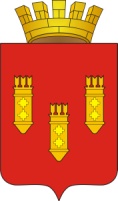 Решение	 Собрания депутатов	     города Алатыря	седьмого созываот «26» марта 2021 г. № 09/10-7«О внесении изменений в решение Собрания депутатов города Алатыря седьмого созыва  от 11 декабря 2020 года № 35/04-7 «О бюджете города Алатыря на 2021 год и на плановый период 2022 и 2023 годов»В соответствии с Законом Чувашской Республики от 18 октября 2004 года № 19 «Об организации местного самоуправления в Чувашской Республике», Собрание депутатов города Алатырярешило:1.Внести в решение Собрания депутатов от 11 декабря 2020 года № 35/04-7 «О бюджете города Алатыря на 2021 год и на плановый период 2022 и 2023 годов»  следующие изменения:- в пункте 1 подпункте 1.1 абзаце первом цифру 680 537,9  заменить на цифру 698 537,1 , цифру 455 968,1 заменить на цифру 471 967,3, цифру 453 968,1 заменить на цифру 589 995,2; - в пункте 1 подпункте 1.1 абзаце втором цифру 684 547,7 заменить на цифру 820 574,8;- в пункте 1 подпункте 1.1 абзаце шестом цифру  4 009,8 заменить на цифру 122 037,7;- в пункте 1 подпункта 1.2 абзаце первом цифру 564 817,7  заменить на цифру 564 843,4 , цифру 424 482,9 заменить на цифру 424 508,6, цифру 424 482,9 заменить на цифру 424 508,6; - в пункте 1 подпункте 1.2 абзаце втором цифру 568 545,5 заменить на цифру 568 571,2;- в пункте 1 подпункта 1.3 абзаце первом цифру 558 940,6  заменить на цифру 558 781,9 , цифру 418 605,8 заменить на цифру 418 447,1, цифру 418 605,8 заменить на цифру 418 447,1; - в пункте 1 подпункте 1.3 абзаце втором цифру 566 462,7 заменить на цифру 566 304,0;- в пункте 6 подпункте 6.3 абзаце первом цифру 1 345,2 заменить на цифру 1 045,2;- в пункте 6 подпункте 6.4 абзаце первом цифру 140 605,2 заменить на цифру 142 416,3;- в приложения № 4,5,6,7,8,9,10,11,14 внести изменения согласно приложениям № 1,2,3,4,5,6,7,8,9.2. Настоящее решение опубликовать в средствах массовой информации.3. Настоящее решение вступает в законную силу с момента его опубликования.4. Контроль за исполнением настоящего решения возложить на председателя постоянной комиссии Собрания депутатов города Алатыря седьмого созыва по вопросам бюджета, налогам и финансам.Глава города Алатыря - ПредседательСобрания депутатов города АлатыряЧувашской Республики седьмого созыва                                                            Д.В. Трифонов	Приложение 1к решению Собрания депутатовгорода Алатыря седьмого созываот «26» марта 2021 г. № 09/10-7«О внесении изменений в решение Собрания депутатов от 11.12.2020 г. № 35/04-7 «О бюджете города Алатыря на 2021 год и на плановый период 2022 и 2023 годов»Приложение 4к решению Собрания депутатовгорода Алатыря седьмого созываот 11.12.2020 г. № 35/04-7 «О бюджете города Алатыря на 2021 год и на плановый период 2022 и 2023 годов»	Доходы бюджета города Алатыря  на 2021 год                                      (тыс. руб.)Приложение 2к решению Собрания депутатовгорода Алатыря седьмого созываот «26» марта 2021 г. № 09/10-7«О внесении изменений в решение Собрания депутатов от 11.12.2020 г. № 35/04-7 «О бюджете города Алатыря на 2021 год и на плановый период 2022 и 2023 годов»Приложение 5к решению Собрания депутатовгорода Алатыря седьмого созываот 11.12.2020 г. № 35/04-7 «О бюджете города Алатыря на 2021 год и на плановый период 2022 и 2023 годов»Доходы бюджета города Алатыря на 2022 и 2023 годы  (тыс. руб.)Приложение 3к решению Собрания депутатовгорода Алатыря седьмого созываот «26» марта 2021 г. № 09/10-7 «О внесении изменений в решение Собрания депутатов от 11.12.2020 г. № 35/04-7 «О бюджете города Алатыря на 2021 год и на плановый период 2022 и 2023 годов»Изменение в приложение №6«Распределение бюджетных ассигнований по разделам, подразделам, целевым статьям (муниципальным программам ) и группам  (группам и подгруппам) видов расходов классификации расходов бюджета  на 2021 год»Приложение 4к решению Собрания депутатовгорода Алатыря седьмого созываот «26» марта 2021 г. № 09/10-7 «О внесении изменений в решение Собрания депутатов от 11.12.2020 г. № 35/04-7 «О бюджете города Алатыря на 2021 год и на плановый период 2022 и 2023 годов»Изменение к приложению № 7«Распределение бюджетных ассигнований по разделам, подразделам, целевым статьям (муниципальным программам ) и группам  (группам и подгруппам) видов расходов классификации расходов бюджета  на 2022 и 2023 годы»Приложение 5к решению Собрания депутатовгорода Алатыря седьмого созываот «26» марта 2021 г. № 09/10-7 «О внесении изменений в решение Собрания депутатов от 11.12.2020 г. № 35/04-7 «О бюджете города Алатыря на 2021 год и на плановый период 2022 и 2023 годов»Изменение к приложению № 8«Распределение бюджетных ассигнований по целевым статьям (муниципальным программам), группам (группам и подгруппам) видов расходов, разделам, подразделам классификации расходов на 2021 год»Приложение 6к решению Собрания депутатовгорода Алатыря седьмого созываот «26» марта 2021 г. № 09/10-7 «О внесении изменений в решение Собрания депутатов от 11.12.2020 г. № 35/04-7 «О бюджете города Алатыря на 2021 год и на плановый период 2022 и 2023 годов»Изменение к приложению № 9«Распределение бюджетных ассигнований по целевым статьям (муниципальным программам), группам (группам, подгруппам) видов расходов, разделам, подразделам классификации расходов на 2022 и 2023 годы»Приложение 7к решению Собрания депутатовгорода Алатыря седьмого созываот «26» марта 2021 г. № 09/10-7 «О внесении изменений в решение Собрания депутатов от 11.12.2020 г. № 35/04-7 «О бюджете города Алатыря на 2021 год и на плановый период 2022 и 2023 годов»Изменение к приложению № 10«Ведомственная структура расходов бюджета на 2021 год»Приложение 8к решению Собрания депутатовгорода Алатыря седьмого созываот «26» марта 2021 г. № 09/10-7 «О внесении изменений в решение Собрания депутатов от 11.12.2020 г. № 35/04-7 «О бюджете города Алатыря на 2021 год и на плановый период 2022 и 2023 годов»Изменение к приложению № 11«Ведомственная структура расходов бюджета на 2022 и 2023 годы»Приложение 9к решению Собрания депутатовгорода Алатыря седьмого созыва«26» марта 2021 г. № 09/10-7 «О внесении изменений в решение Собрания депутатов от 11.12.2020 г. № 35/04-7 «О бюджете города Алатыря на 2021 год и на плановый период 2022 и 2023 годов»Приложение 14к решению Собрания депутатовгорода Алатыря седьмого созываот 11.12.2020 г. № 35/04-7 «О бюджете города Алатыря на 2021 год и на плановый период 2022 и 2023 годов»Источники внутреннего финансирования дефицита бюджета города Алатыря на 2021 год	                                                                                                                                                  (тыс. рублей)Коды бюджетной классификации РФНаименование доходовСумма000 1 01 00000 00 0000 000Налоги на прибыль, доходы, из них:83 161,0000 1 01 02000 01 0000 110Налог на доходы физических лиц83 161,0000 1 03 00000 00 0000 000Налоги на товары (работы, услуги), реализуемые на территории Российской Федерации 3 600,0000 1 03 02230 01 0000 110Доходы от уплаты акцизов на дизельное топливо, подлежащие распределению между бюджетами субъектов Российской Федерации и местными бюджетами с учетом установленных дифференцированных нормативов отчислений в местные бюджеты1 281,0000 1 03 02240 01 0000 110Доходы от уплаты акцизов на моторные масла для дизельных и (или) карбюраторных (инжекторных) двигателей, подлежащие распределению между бюджетами субъектов Российской Федерации и местными бюджетами с учетом установленных дифференцированных нормативов отчислений в местные бюджеты19,0000 1 03 02250 01 0000 110Доходы от уплаты акцизов на автомобильный бензин, подлежащие распределению между бюджетами субъектов Российской Федерации и местными бюджетами с учетом установленных дифференцированных нормативов отчислений в местные бюджеты2 300,0000 1 05 00000 00 0000 000Налоги на совокупный доход, из них:10 500,0000 1 05 02000 02 0000 110Единый налог на вмененный доход для отдельных видов деятельности4 000,0000 1 05 03000 01 0000 110Единый сельскохозяйственный налог130,0000 1 05 04000 02 0000 110Налог, взимаемый в связи с применением патентной  системы налогообложения370,0000 1 05 01011 01 0000 110Налог, взимаемый с налогоплательщиков, выбравших в качестве объекта налогообложения доходы6 000,0000 1 06 00000 00 0000 000 Налоги на имущество, из них:14 000,0000 1 06 01020 04 0000 110Налог на имущество физических лиц4 800,0000 1 06 06000 00 0000 110Земельный налог6 800,0000 1 06 04000 00 0000 110Транспортный налог 2 400,0000 1 08 00000 00 0000 000Государственная пошлина3 000,0000 1 08 03010 01 0000 110Государственная пошлина по делам, рассматриваемым в судах общей юрисдикции, мировыми судьями (за исключением Верховного Суда Российской Федерации)3 000,0 Итого налоговых доходов114 261,0000 1 11 00000 00 0000 000Доходы от использования имущества, находящегося в государственной и муниципальной собственности, из них:11 700,0000 1 11 05012 04 0000 120Доходы, получаемые в виде арендной платы за земельные участки, государственная собственность на которые не разграничена и которые расположены в границах городских округов, а также средства от продажи права на заключение договоров аренды указанных земельных участков7 200,0000 1 11 05034 04 0000 120Доходы  от сдачи в аренду  имущества, находящегося в оперативном управлении органов управления городских округов и созданных ими учреждений (за исключением имущества муниципальных бюджетных и автономных учреждений)4 500,0000 1 12 00000 00 0000 000Платежи при пользовании природными ресурсами, из них: 200,0000 1 12 01000 01 0000 120Плата за негативное воздействие на окружающую среду 200,0000 1 13 00000 00 0000 000Доходы от оказания платных услуг (работ)  и компенсации затрат государства2 123,8000 1 14 00000 00 0000 000Доходы от продажи материальных и нематериальных активов, из них:95 235,0000 1 14 02043 04 0000 410Доходы от реализации иного имущества, находящегося в собственности городских округов (за исключением имущества муниципальных бюджетных и автономных учреждений, а так же имущества муниципальных унитарных предприятий, в том числе казенных), в части реализации основных средств по указанному имуществу90 235,0 000 1 14 06012 04 0000 430Доходы от продажи земельных участков, государственная собственность на которые не разграничена и которые расположены в границах городских округов 5 000,0000 1 16 00000 00 0000 000Штрафы, санкции, возмещение ущерба1 000,0000 1 17 00000 00 0000 000Прочие неналоговые доходы всего, из них:2 050,0000 1 17 05000 00 0000 180Прочие неналоговые доходы50,0000 1 17 15000 00 0000 150Инициативные платежи2 000,0Итого неналоговых доходов112 308,8Всего налоговых и неналоговых доходов 226 569,8000 2 00 00000 00 0000 000Безвозмездные поступления471 967,3000 2 02 10000 00 0000 150Дотации всего, в том числе:15 101,0000 2 02 15001 04 0000 150Дотации на выравнивание бюджетной обеспеченности городского округа15 101,0000 2 02 20000 00 0000 150Субсидии 304 395,2 000 2 02 30000 00 0000 150Субвенции 257 843,6 000 2 02 40000 00 0000 150Иные межбюджетные трансферты12 655,4000 2 19 00000 04 0000 150Возврат остатков субсидий, субвенций и иных межбюджетных трансфертов, имеющих целевое назначение, прошлых лет из бюджетов городских округов-118 027,9000 8 50 00000 00 0000 000 Всего доходов698 537,1 Коды бюджетной классификации РФНаименование доходовСуммана 2021 годСуммана 2022 год000 1 01 00000 00 0000 000Налоги на прибыль, доходы, из них:83 161,083 161,0000 1 01 02000 01 0000 110Налог на доходы физических лиц83 161,083 161,0000 1 03 00000 00 0000 000Налоги на товары (работы, услуги), реализуемые на территории Российской Федерации 3 600,03 600,0000 1 03 02230 01 0000 110Доходы от уплаты акцизов на дизельное топливо, подлежащие распределению между бюджетами субъектов Российской Федерации и местными бюджетами с учетом установленных дифференцированных нормативов отчислений в местные бюджеты1232,01232,0000 1 03 02240 01 0000 110Доходы от уплаты акцизов на моторные масла для дизельных и (или) карбюраторных (инжекторных) двигателей, подлежащие распределению между бюджетами субъектов Российской Федерации и местными бюджетами с учетом установленных дифференцированных нормативов отчислений в местные бюджеты19,219,2000 1 03 02250 01 0000 110Доходы от уплаты акцизов на автомобильный бензин, подлежащие распределению между бюджетами субъектов Российской Федерации и местными бюджетами с учетом установленных дифференцированных нормативов отчислений в местные бюджеты2300,02300,0000 1 05 00000 00 0000 000Налоги на совокупный доход, из них:10 500,010 500,0000 1 05 0101101 0000 110Налог, взимаемый с налогоплательщиков, выбравших в качестве объекта налогообложения доходы10 000,010 000,0000 1 05 03000 01 0000 110Единый сельскохозяйственный налог130,0130,0000 1 05 04000 02 0000 110Налог, взимаемый в связи с применением патентной  системы налогообложения370,0370,0000 1 06 00000 00 0000 000 Налоги на имущество, из них:14 000,014 000,0000 1 06 01020 04 0000 110Налог на имущество физических лиц4 800,04 800,0000 1 06 06000 00 0000 110Земельный налог6 800,06 800,0000 1 06 04000 00 0000 110Транспортный налог 2 400,02 400,0000 1 08 00000 00 0000 000Государственная пошлина3 000,03 000,0000 1 08 03010 01 0000 110Государственная пошлина по делам, рассматриваемым в судах общей юрисдикции, мировыми судьями (за исключением Верховного Суда Российской Федерации)3 000,03 000,0Итого налоговых доходов114 261,0114 261,0000 1 11 00000 00 0000 000Доходы от использования имущества, находящегося в государственной и муниципальной собственности, из них:11 700,011 700,0000 1 11 05012 04 0000 120Доходы, получаемые в виде арендной платы за земельные участки, государственная собственность на которые не разграничена и которые расположены в границах городских округов, а также средства от продажи права на заключение договоров аренды указанных земельных участков  7 200,0  7 200,0000 1 11 05034 04 0000 120Доходы  от сдачи в аренду  имущества, находящегося в оперативном управлении органов управления городских округов и созданных ими учреждений (за исключением имущества муниципальных бюджетных и автономных учреждений)4 500,04 500,0000 1 12 00000 00 0000 000Платежи при пользовании природными ресурсами, из них:  200,0  200,0000 1 12 01000 01 0000 120Плата за негативное воздействие на окружающую среду  200,0  200,0000 1 13 00000 00 0000 000Доходы от оказания платных услуг (работ)  и компенсации затрат государства    2 123,8    2 123,8000 1 14 00000 00 0000 000Доходы от продажи материальных и нематериальных активов, из них:11 000,011 000,0000 1 14 02043 04 0000 410Доходы от реализации иного имущества, находящегося в собственности городских округов (за исключением имущества муниципальных бюджетных и автономных учреждений, а так же имущества муниципальных унитарных предприятий, в том числе казенных), в части реализации основных средств по указанному имуществу 6 000,0 6 000,0000 1 14 06012 04 0000 430Доходы от продажи земельных участков, государственная собственность на которые не разграничена и которые расположены в границах городских округов   5 000,0  5 000,0000 1 16 00000 00 0000 000Штрафы, санкции, возмещение ущерба1 000,01 000,0000 1 17 00000 00 0000 000Прочие неналоговые доходы50,050,0Итого неналоговых доходов26 073,826 073,8Всего налоговых и неналоговых доходов 140 334,8140 334,8000 2 00 00000 00 0000 000Безвозмездные поступления424 508,6418 447,1000 2 02 15001 04 0000 150Дотации на выравнивание бюджетной обеспеченности городского округа3 955,60,0000 2 02 20000 00 0000 150Субсидии 150 504,6 147 999,3000 2 02 30000 00 0000 150Субвенции 257 393,0257 792,4000 2 02 40000 00 0000 150Иные межбюджетные трансферты12 655,412 655,4000 8 50 00000 00 0000 000 Всего доходов564 843,4 558 781,9(тыс. рублей)(тыс. рублей)(тыс. рублей)(тыс. рублей)(тыс. рублей)(тыс. рублей)НаименованиеРазделПодразделЦелевая статья (муниципальные программы)Группа (группа и подгруппа) вида расходовСумма (увеличение, уменьшение(-))НаименованиеРазделПодразделЦелевая статья (муниципальные программы)Группа (группа и подгруппа) вида расходовСумма (увеличение, уменьшение(-))123456Всего136 027,1Национальная экономика041 836,8Сельское хозяйство и рыболовство040525,7Муниципальная программа  "Развитие сельского хозяйства и регулирование рынка сельскохозяйственной продукции, сырья и продовольствия" 0405Ц90000000025,7Подпрограмма "Развитие ветеринарии" муниципальной программы  "Развитие сельского хозяйства и регулирование рынка сельскохозяйственной продукции, сырья и продовольствия"0405Ц97000000025,7Основное мероприятие "Предупреждение и ликвидация болезней животных"0405Ц97010000025,7Осуществление государственных полномочий Чувашской Республики по организации мероприятий при осуществлении деятельности по обращению с животными без владельцев0405Ц97011275025,7Закупка товаров, работ и услуг для обеспечения государственных (муниципальных) нужд0405Ц97011275020025,7Иные закупки товаров, работ и услуг для обеспечения государственных (муниципальных) нужд0405Ц97011275024025,7Дорожное хозяйство (дорожные фонды)04091 811,1Муниципальная  программа "Формирование современной городской среды на территории Чувашской Республики"0409A5000000001 811,1Подпрограмма "Благоустройство дворовых и общественных территорий" муниципальной программы "Формирование современной городской среды на территории Чувашской Республики"0409A5100000001 811,1Основное мероприятие "Содействие благоустройству населенных пунктов Чувашской Республики"0409A5102000001 811,1Реализация проектов развития общественной инфраструктуры, основанных на местных инициативах0409A5102S65701 811,1Закупка товаров, работ и услуг для обеспечения государственных (муниципальных) нужд0409A5102S65702001 811,1Иные закупки товаров, работ и услуг для обеспечения государственных (муниципальных) нужд0409A5102S65702401 811,1Муниципальная программа "Развитие транспортной системы"0409Ч2000000000,0Подпрограмма "Безопасные и качественные автомобильные дороги" муниципальной программы "Развитие транспортной системы"0409Ч2100000000,0Основное мероприятие "Мероприятия, реализуемые с привлечением межбюджетных трансфертов бюджетам другого уровня"0409Ч2103000000,0Капитальный ремонт и ремонт автомобильных дорог общего пользования местного значения в границах городского округа0409Ч2103S420014 823,6Закупка товаров, работ и услуг для обеспечения государственных (муниципальных) нужд0409Ч2103S420020014 823,6Иные закупки товаров, работ и услуг для обеспечения государственных (муниципальных) нужд0409Ч2103S420024014 823,6Строительство и реконструкция автомобильных дорог в городских округах0409Ч2103S4220-14 823,6Капитальные вложения в объекты государственной (муниципальной) собственности0409Ч2103S4220400-14 823,6Бюджетные инвестиции0409Ч2103S4220410-14 823,6Жилищно-коммунальное хозяйство0586 660,5Благоустройство050380 066,3Муниципальная  программа "Формирование современной городской среды на территории Чувашской Республики"0503A50000000080 066,3Подпрограмма "Благоустройство дворовых и общественных территорий" муниципальной программы "Формирование современной городской среды на территории Чувашской Республики"0503A51000000080 066,3Основное мероприятие "Содействие благоустройству населенных пунктов Чувашской Республики"0503A51020000079 486,3Реализация мероприятий по благоустройству дворовых территорий и тротуаров0503A5102S085056 041,0Закупка товаров, работ и услуг для обеспечения государственных (муниципальных) нужд0503A5102S085020056 041,0Иные закупки товаров, работ и услуг для обеспечения государственных (муниципальных) нужд0503A5102S085024056 041,0Реализация комплекса мероприятий по благоустройству дворовых территорий и тротуаров0503A5102S542023 445,3Закупка товаров, работ и услуг для обеспечения государственных (муниципальных) нужд0503A5102S542020023 445,3Иные закупки товаров, работ и услуг для обеспечения государственных (муниципальных) нужд0503A5102S542024023 445,3Основное мероприятие "Реализация мероприятий регионального проекта "Формирование комфортной городской среды"0503A51F200000580,0Реализация программ формирования современной городской среды0503A51F255550580,0Закупка товаров, работ и услуг для обеспечения государственных (муниципальных) нужд0503A51F255550200580,0Иные закупки товаров, работ и услуг для обеспечения государственных (муниципальных) нужд0503A51F255550240580,0Другие вопросы в области жилищно-коммунального хозяйства05056 594,2Муниципальная  программа "Формирование современной городской среды на территории Чувашской Республики"0505A5000000006 594,2Подпрограмма "Благоустройство дворовых и общественных территорий" муниципальной программы "Формирование современной городской среды на территории Чувашской Республики"0505A5100000006 594,2Основное мероприятие "Реализация мероприятий регионального проекта "Формирование комфортной городской среды"0505A51F2000006 594,2Создание комфортной городской среды в малых городах и исторических поселениях - победителях Всероссийского конкурса лучших проектов создания комфортной городской среды0505A51F2542406 594,2Закупка товаров, работ и услуг для обеспечения государственных (муниципальных) нужд0505A51F2542402006 594,2Иные закупки товаров, работ и услуг для обеспечения государственных (муниципальных) нужд0505A51F2542402406 594,2Образование0736 685,6Общее образование070236 685,6Муниципальная программа "Развитие образования" 0702Ц70000000036 685,6Подпрограмма "Муниципальная поддержка развития образования" муниципальной программы "Развитие образования"0702Ц71000000036 685,6Основное мероприятие "Укрепление материально-технической базы объектов образования"0702Ц7103000005 555,5Укрепление материально-технической базы муниципальных образовательных организаций0702Ц7103S16605 555,5Предоставление субсидий  бюджетным, автономным учреждениям и иным некоммерческим организациям0702Ц7103S16606005 555,5Субсидии бюджетным учреждениям0702Ц7103S16606105 555,5Основное мероприятие "Модернизация инфраструктуры муниципальных образовательных организаций"0702Ц71300000028 060,3Укрепление материально-технической базы муниципальных образовательных организаций (в части модернизации инфраструктуры)0702Ц7130S086028 060,3Предоставление субсидий  бюджетным, автономным учреждениям и иным некоммерческим организациям0702Ц7130S086060028 060,3Субсидии бюджетным учреждениям0702Ц7130S086061028 060,3Основное мероприятие "Реализация мероприятий регионального проекта "Успех каждого ребенка"0702Ц71E2000003 069,8Создание в общеобразовательных организациях, расположенных в сельской местности, условий для занятий физической культурой и спортом0702Ц71E2509703 069,8Предоставление субсидий  бюджетным, автономным учреждениям и иным некоммерческим организациям0702Ц71E2509706003 069,8Субсидии автономным учреждениям0702Ц71E2509706203 069,8Культура, кинематография081 489,9Культура08011 489,9Муниципальная программа "Развитие культуры и туризма" 0801Ц4000000001 489,9Подпрограмма "Развитие культуры в Чувашской Республике" муниципальной программы "Развитие культуры и туризма"0801Ц4100000001 489,9Основное мероприятие "Развитие муниципальных учреждений культуры"0801Ц4115000001 489,9Укрепление материально-технической базы муниципальных музеев0801Ц4115S54501 489,9Предоставление субсидий  бюджетным, автономным учреждениям и иным некоммерческим организациям0801Ц4115S54506001 489,9Субсидии бюджетным учреждениям0801Ц4115S54506101 489,9Социальная политика102 907,7Социальное обеспечение населения1003-300,0Муниципальная программа "Развитие образования" 1003Ц700000000-300,0Подпрограмма "Муниципальная поддержка развития образования" муниципальной программы "Развитие образования"1003Ц710000000-300,0Основное мероприятие "Меры социальной поддержки"1003Ц711400000-300,0Осуществление государственных полномочий Чувашской Республики по назначению и выплате единовременного денежного пособия гражданам, усыновившим (удочерившим) ребенка (детей) на территории Чувашской Республики1003Ц711412060-300,0Социальное обеспечение и иные выплаты населению1003Ц711412060300-300,0Публичные нормативные социальные выплаты гражданам1003Ц711412060310-300,0Охрана семьи и детства10043 207,7Муниципальная программа "Обеспечение граждан в Чувашской Республике доступным и комфортным жильем"1004A2000000003 207,7Подпрограмма "Обеспечение жилыми помещениями детей-сирот и детей, оставшихся без попечения родителей, лиц из числа детей-сирот и детей, оставшихся без попечения родителей" государственной программы Чувашской Республики "Обеспечение граждан в Чувашской Республике доступным и комфортным жильем"1004A2200000003 207,7Основное мероприятие "Обеспечение жилыми помещениями детей-сирот и детей, оставшихся без попечения родителей, лиц из числа детей-сирот и детей, оставшихся без попечения родителей"1004A2201000003 207,7Предоставление жилых помещений детям-сиротам и детям, оставшимся без попечения родителей, лицам из их числа по договорам найма специализированных жилых помещений1004A22011A8203 207,7Капитальные вложения в объекты государственной (муниципальной) собственности1004A22011A8204003 207,7Бюджетные инвестиции1004A22011A8204103 207,7Физическая культура и спорт116 446,6Массовый спорт11026 446,6Муниципальная  программа "Развитие физической культуры и спорта"1102Ц5000000006 446,6Подпрограмма "Развитие физической культуры и массового спорта" муниципальной программы "Развитие физической культуры и спорта"1102Ц5100000006 446,6Основное мероприятие "Развитие спортивной инфраструктуры, в том числе с использованием принципов государственно-частного партнерства и софинансирования из всех уровней бюджетов"1102Ц5102000006 446,6Укрепление материально-технической базы муниципальных учреждений в сфере физической культуры и спорта1102Ц5102S98206 446,6Предоставление субсидий  бюджетным, автономным учреждениям и иным некоммерческим организациям1102Ц5102S98206006 446,6Субсидии автономным учреждениям1102Ц5102S98206206 446,6(тыс. рублей)(тыс. рублей)(тыс. рублей)(тыс. рублей)(тыс. рублей)(тыс. рублей)(тыс. рублей)НаименованиеРазделПодразделЦелевая статья (муниципальные программы)Группа (группа и подгруппа) вида расходовСумма (увеличение, уменьшение(-))Сумма (увеличение, уменьшение(-))НаименованиеРазделПодразделЦелевая статья (муниципальные программы)Группа (группа и подгруппа) вида расходов2022 год2023 год1234567Всего25,7-158,7Национальная экономика0425,725,7Сельское хозяйство и рыболовство040525,725,7Муниципальная программа  "Развитие сельского хозяйства и регулирование рынка сельскохозяйственной продукции, сырья и продовольствия" 0405Ц90000000025,725,7Подпрограмма "Развитие ветеринарии" муниципальной программы  "Развитие сельского хозяйства и регулирование рынка сельскохозяйственной продукции, сырья и продовольствия"0405Ц97000000025,725,7Основное мероприятие "Предупреждение и ликвидация болезней животных"0405Ц97010000025,725,7Осуществление государственных полномочий Чувашской Республики по организации мероприятий при осуществлении деятельности по обращению с животными без владельцев0405Ц97011275025,725,7Закупка товаров, работ и услуг для обеспечения государственных (муниципальных) нужд0405Ц97011275020025,725,7Иные закупки товаров, работ и услуг для обеспечения государственных (муниципальных) нужд0405Ц97011275024025,725,7Образование070,0-184,4Общее образование07020,0-184,4Муниципальная программа "Развитие образования" 0702Ц7000000000,0-184,4Подпрограмма "Муниципальная поддержка развития образования" муниципальной программы "Развитие образования"0702Ц7100000000,0-184,4Основное мероприятие "Меры социальной поддержки"0702Ц7114000000,0-184,4Организация бесплатного горячего питания обучающихся, получающих начальное общее образование в государственных и муниципальных образовательных организациях0702Ц7114L30400,0-184,4Предоставление субсидий  бюджетным, автономным учреждениям и иным некоммерческим организациям0702Ц7114L30406000,0-184,4Субсидии бюджетным учреждениям0702Ц7114L30406100,0-184,4(тыс. рублей)(тыс. рублей)(тыс. рублей)(тыс. рублей)(тыс. рублей)(тыс. рублей)НаименованиеЦелевая статья (государственные программы и непрограммные направления деятельности)Группа вида расходовРазделПодразделСуммаНаименованиеЦелевая статья (государственные программы и непрограммные направления деятельности)Группа вида расходовРазделПодразделСумма1234567Всего820 574,81.Муниципальная программа "Развитие культуры и туризма" Ц40000000023 178,91.1.Подпрограмма "Развитие культуры в Чувашской Республике" муниципальной программы "Развитие культуры и туризма"Ц41000000022 077,7Основное мероприятие "Развитие библиотечного дела"Ц4102000004 767,8Обеспечение деятельности муниципальных библиотекЦ41024A4104 767,8Предоставление субсидий  бюджетным, автономным учреждениям и иным некоммерческим организациямЦ41024A4106004 767,8Субсидии бюджетным учреждениямЦ41024A4106104 767,8Культура, кинематографияЦ41024A410610084 767,8КультураЦ41024A41061008014 767,8Основное мероприятие "Развитие музейного дела"Ц4103000003 971,9Обеспечение деятельности муниципальных музеевЦ4103707603 971,9Предоставление субсидий  бюджетным, автономным учреждениям и иным некоммерческим организациямЦ4103707606003 971,9Субсидии бюджетным учреждениямЦ4103707606103 971,9Культура, кинематографияЦ410370760610083 971,9КультураЦ41037076061008013 971,9Основное мероприятие "Развитие архивного дела"Ц4104000001 294,2Обеспечение деятельности муниципальных архивных учрежденийЦ4104407501 294,2Предоставление субсидий  бюджетным, автономным учреждениям и иным некоммерческим организациямЦ4104407506001 294,2Субсидии бюджетным учреждениямЦ4104407506101 294,2Общегосударственные вопросыЦ410440750610011 294,2Другие общегосударственные вопросыЦ41044075061001131 294,2Основное мероприятие "Сохранение и развитие народного творчества"Ц41070000010 495,9Обеспечение деятельности учреждений в сфере культурно-досугового обслуживания населенияЦ41074039010 495,9Предоставление субсидий  бюджетным, автономным учреждениям и иным некоммерческим организациямЦ41074039060010 495,9Субсидии автономным учреждениямЦ41074039062010 495,9Культура, кинематографияЦ4107403906200810 495,9КультураЦ410740390620080110 495,9Основное мероприятие "Развитие муниципальных учреждений культуры"Ц4115000001 547,9Укрепление материально-технической базы муниципальных музеевЦ4115S54501 489,9Предоставление субсидий  бюджетным, автономным учреждениям и иным некоммерческим организациямЦ4115S54506001 489,9Субсидии бюджетным учреждениямЦ4115S54506101 489,9Культура, кинематографияЦ4115S5450610081 489,9КультураЦ4115S545061008011 489,9Укрепление материально-технической базы муниципальных библиотекЦ4115S983058,0Предоставление субсидий  бюджетным, автономным учреждениям и иным некоммерческим организациямЦ4115S983060058,0Субсидии бюджетным учреждениямЦ4115S983061058,0Культура, кинематографияЦ4115S98306100858,0КультураЦ4115S9830610080158,01.2.Обеспечение реализации муниципальной "Развитие культуры и туризма"Ц4Э00000001 101,2Основное мероприятие "Общепрограммные расходы"Ц4Э01000001 101,2Обеспечение функций муниципальных органовЦ4Э01002001 101,2Расходы на выплаты персоналу в целях обеспечения выполнения функций государственными (муниципальными) органами, казенными учреждениями, органами управления государственными внебюджетными фондамиЦ4Э0100200100951,2Расходы на выплаты персоналу государственных (муниципальных) органовЦ4Э0100200120951,2Культура, кинематографияЦ4Э010020012008951,2Другие вопросы в области культуры, кинематографииЦ4Э01002001200804951,2Закупка товаров, работ и услуг для обеспечения государственных (муниципальных) нуждЦ4Э0100200200150,0Иные закупки товаров, работ и услуг для обеспечения государственных (муниципальных) нуждЦ4Э0100200240150,0Культура, кинематографияЦ4Э010020024008150,0Другие вопросы в области культуры, кинематографииЦ4Э01002002400804150,02.Муниципальная  программа "Развитие физической культуры и спорта"Ц50000000031 004,22.1.Подпрограмма "Развитие физической культуры и массового спорта" муниципальной программы "Развитие физической культуры и спорта"Ц5100000006 746,6Основное мероприятие "Физкультурно-оздоровительная и спортивно-массовая работа с населением"Ц510100000300,0Организация и проведение официальных физкультурных мероприятийЦ510171390300,0Закупка товаров, работ и услуг для обеспечения государственных (муниципальных) нуждЦ510171390200300,0Иные закупки товаров, работ и услуг для обеспечения государственных (муниципальных) нуждЦ510171390240300,0Физическая культура и спортЦ51017139024011300,0Другие вопросы в области физической культуры и спортаЦ5101713902401105300,0Основное мероприятие "Развитие спортивной инфраструктуры, в том числе с использованием принципов государственно-частного партнерства и софинансирования из всех уровней бюджетов"Ц5102000006 446,6Укрепление материально-технической базы муниципальных учреждений в сфере физической культуры и спортаЦ5102S98206 446,6Предоставление субсидий  бюджетным, автономным учреждениям и иным некоммерческим организациямЦ5102S98206006 446,6Субсидии автономным учреждениямЦ5102S98206206 446,6Физическая культура и спортЦ5102S9820620116 446,6Массовый спортЦ5102S982062011026 446,62.2.Подпрограмма "Развитие спорта высших достижений и системы подготовки спортивного резерва" муниципальной программы "Развитие физической культуры и спорта"Ц52000000024 257,6Основное мероприятие "Содержание спортивных школ"Ц52010000024 257,6Обеспечение деятельности муниципальных детско-юношеских спортивных школЦ52017034024 257,6Предоставление субсидий  бюджетным, автономным учреждениям и иным некоммерческим организациямЦ52017034060024 257,6Субсидии бюджетным учреждениямЦ52017034061012 342,4ОбразованиеЦ5201703406100712 342,4Дополнительное образование детейЦ520170340610070312 342,4Субсидии автономным учреждениямЦ52017034062011 915,2ОбразованиеЦ5201703406200711 915,2Дополнительное образование детейЦ520170340620070311 915,23.Муниципальная программа "Содействие занятости населения"Ц600000000138,83.1.Подпрограмма "Активная политика занятости населения и социальная поддержка безработных граждан" муниципальной программы "Содействие занятости населения"Ц61000000050,0Основное мероприятие "Мероприятия в области содействия занятости населения Чувашской Республики"Ц61010000050,0Организация временного трудоустройства безработных  граждан, испытывающих трудности в поиске работыЦ61017227050,0Закупка товаров, работ и услуг для обеспечения государственных (муниципальных) нуждЦ61017227020050,0Иные закупки товаров, работ и услуг для обеспечения государственных (муниципальных) нуждЦ61017227024050,0Общегосударственные вопросыЦ6101722702400150,0Другие общегосударственные вопросыЦ610172270240011350,03.2.Подпрограмма "Безопасный труд" муниципальной программы "Содействие занятости населения"Ц63000000088,8Основное мероприятие "Организационно-техническое обеспечение охраны труда и здоровья работающих"Ц63010000088,8Осуществление государственных полномочий Чувашской Республики в сфере трудовых отношений, за счет субвенции, предоставляемой из республиканского бюджета Чувашской РеспубликиЦ63011244088,8Расходы на выплаты персоналу в целях обеспечения выполнения функций государственными (муниципальными) органами, казенными учреждениями, органами управления государственными внебюджетными фондамиЦ63011244010085,6Расходы на выплаты персоналу государственных (муниципальных) органовЦ63011244012085,6Социальная политикаЦ6301124401201085,6Другие вопросы в области социальной политикиЦ630112440120100685,6Закупка товаров, работ и услуг для обеспечения государственных (муниципальных) нуждЦ6301124402003,2Иные закупки товаров, работ и услуг для обеспечения государственных (муниципальных) нуждЦ6301124402403,2Социальная политикаЦ630112440240103,2Другие вопросы в области социальной политикиЦ63011244024010063,24.Муниципальная программа "Развитие образования" Ц700000000399 758,94.1.Подпрограмма "Муниципальная поддержка развития образования" муниципальной программы "Развитие образования"Ц710000000387 135,3Основное мероприятие "Обеспечение деятельности организаций в сфере образования"Ц71010000055 804,4Обеспечение деятельности муниципальных общеобразовательных организацийЦ71017055015 027,3Предоставление субсидий  бюджетным, автономным учреждениям и иным некоммерческим организациямЦ71017055060015 027,3Субсидии бюджетным учреждениямЦ71017055061015 027,3ОбразованиеЦ7101705506100715 027,3Общее образованиеЦ710170550610070215 027,3Обеспечение деятельности муниципальных организаций дополнительного образованияЦ71017056026 639,7Предоставление субсидий  бюджетным, автономным учреждениям и иным некоммерческим организациямЦ71017056060026 639,7Субсидии бюджетным учреждениямЦ71017056061026 639,7ОбразованиеЦ7101705606100726 639,7Дополнительное образование детейЦ710170560610070326 639,7Обеспечение деятельности детских дошкольных образовательных организацийЦ71017067014 137,4Предоставление субсидий  бюджетным, автономным учреждениям и иным некоммерческим организациямЦ71017067060014 137,4Субсидии бюджетным учреждениямЦ71017067061014 137,4ОбразованиеЦ7101706706100714 137,4Дошкольное образованиеЦ710170670610070114 137,4Основное мероприятие "Финансовое обеспечение получения дошкольного образования, начального общего, основного общего, среднего общего образования"Ц710200000244 207,4Осуществление государственных полномочий Чувашской Республики по обеспечению государственных гарантий реализации прав на получение общедоступного и бесплатного дошкольного образования в муниципальных дошкольных образовательных организацияхЦ71021200092 018,7Предоставление субсидий  бюджетным, автономным учреждениям и иным некоммерческим организациямЦ71021200060092 018,7Субсидии бюджетным учреждениямЦ71021200061092 018,7ОбразованиеЦ7102120006100792 018,7Дошкольное образованиеЦ710212000610070192 018,7Осуществление государственных полномочий Чувашской Республики по обеспечению государственных гарантий реализации прав на получение общедоступного и бесплатного дошкольного, начального общего, основного общего, среднего общего образования в муниципальных общеобразовательных организациях, обеспечение дополнительного образования детей муниципальных общеобразовательных организацияхЦ710212010152 188,7Предоставление субсидий  бюджетным, автономным учреждениям и иным некоммерческим организациямЦ710212010600152 188,7Субсидии бюджетным учреждениямЦ710212010610152 188,7ОбразованиеЦ71021201061007152 188,7Общее образованиеЦ7102120106100702152 188,7Основное мероприятие "Укрепление материально-технической базы объектов образования"Ц7103000005 555,5Укрепление материально-технической базы муниципальных образовательных организацийЦ7103S16605 555,5Предоставление субсидий  бюджетным, автономным учреждениям и иным некоммерческим организациямЦ7103S16606005 555,5Субсидии бюджетным учреждениямЦ7103S16606105 555,5ОбразованиеЦ7103S1660610075 555,5Общее образованиеЦ7103S166061007025 555,5Основное мероприятие "Обеспечение выплаты ежемесячного денежного вознаграждения за выполнение функций классного руководителя педагогическим работникам государственных и муниципальных общеобразовательных организаций Чувашской Республики"Ц71050000012 655,4Ежемесячное денежное вознаграждение за классное руководство педагогическим работникам государственных и муниципальных общеобразовательных организацийЦ71055303012 655,4Предоставление субсидий  бюджетным, автономным учреждениям и иным некоммерческим организациямЦ71055303060012 655,4Субсидии бюджетным учреждениямЦ71055303061012 655,4ОбразованиеЦ7105530306100712 655,4Общее образованиеЦ710553030610070212 655,4Основное мероприятие "Меры социальной поддержки"Ц71140000018 735,0Осуществление государственных полномочий Чувашской Республики по выплате компенсации платы, взимаемой с родителей (законных представителей) за присмотр и уход за детьми, посещающими образовательные организации, реализующие образовательную программу дошкольного образования на территории Чувашской РеспубликиЦ711412040818,8Социальное обеспечение и иные выплаты населениюЦ711412040300818,8Публичные нормативные социальные выплаты гражданамЦ711412040310818,8Социальная политикаЦ71141204031010818,8Охрана семьи и детстваЦ7114120403101004818,8Публичные нормативные социальные выплаты гражданамЦ7114120603100,0Выплата единовременного пособия при всех формах устройства детей, лишенных родительского попечения, в семью за счет субвенции, предоставляемой из федерального бюджетаЦ711452600226,4Социальное обеспечение и иные выплаты населениюЦ711452600300226,4Публичные нормативные социальные выплаты гражданамЦ711452600310226,4Социальная политикаЦ71145260031010226,4Охрана семьи и детстваЦ7114526003101004226,4Организация льготного питания для отдельных категорий учащихся в муниципальных общеобразовательных организацияхЦ7114745401 632,0Предоставление субсидий  бюджетным, автономным учреждениям и иным некоммерческим организациямЦ7114745406001 632,0Субсидии бюджетным учреждениямЦ7114745406101 632,0ОбразованиеЦ711474540610071 632,0Общее образованиеЦ71147454061007021 632,0Организация бесплатного горячего питания обучающихся, получающих начальное общее образование в государственных и муниципальных образовательных организацияхЦ7114L304016 057,8Предоставление субсидий  бюджетным, автономным учреждениям и иным некоммерческим организациямЦ7114L304060016 057,8Субсидии бюджетным учреждениямЦ7114L304061016 057,8ОбразованиеЦ7114L30406100716 057,8Общее образованиеЦ7114L3040610070216 057,8Основное мероприятие "Капитальный ремонт объектов образования"Ц7115000008 799,5Укрепление материально-технической базы муниципальных образовательных организацийЦ7115S16608 799,5Предоставление субсидий  бюджетным, автономным учреждениям и иным некоммерческим организациямЦ7115S16606008 799,5Субсидии бюджетным учреждениямЦ7115S16606108 799,5ОбразованиеЦ7115S1660610078 799,5Дошкольное образованиеЦ7115S166061007018 799,5Основное мероприятие "Модернизация инфраструктуры муниципальных образовательных организаций"Ц71300000028 060,3Укрепление материально-технической базы муниципальных образовательных организаций (в части модернизации инфраструктуры)Ц7130S086028 060,3Предоставление субсидий  бюджетным, автономным учреждениям и иным некоммерческим организациямЦ7130S086060028 060,3Субсидии бюджетным учреждениямЦ7130S086061028 060,3ОбразованиеЦ7130S08606100728 060,3Общее образованиеЦ7130S0860610070228 060,3Основное мероприятие "Реализация мероприятий регионального проекта "Успех каждого ребенка"Ц71E20000013 317,8Создание в общеобразовательных организациях, расположенных в сельской местности, условий для занятий физической культурой и спортомЦ71E2509703 069,8Предоставление субсидий  бюджетным, автономным учреждениям и иным некоммерческим организациямЦ71E2509706003 069,8Субсидии автономным учреждениямЦ71E2509706203 069,8ОбразованиеЦ71E250970620073 069,8Общее образованиеЦ71E25097062007023 069,8Персонифицированное финансирование дополнительного образования детейЦ71E27515010 248,0Предоставление субсидий  бюджетным, автономным учреждениям и иным некоммерческим организациямЦ71E27515060010 248,0Субсидии автономным учреждениямЦ71E27515062010 248,0ОбразованиеЦ71E2751506200710 248,0Дополнительное образование детейЦ71E275150620070310 248,04.2.Подпрограмма "Молодежь Чувашской Республики" муниципальной программы "Развитие образования"Ц7200000002 100,0Основное мероприятие "Государственная поддержка талантливой и одаренной молодежи"Ц720200000100,0Поддержка талантливой и одаренной молодежи Ц720272130100,0Социальное обеспечение и иные выплаты населениюЦ720272130300100,0Иные выплаты населениюЦ720272130360100,0ОбразованиеЦ72027213036007100,0Другие вопросы в области образованияЦ7202721303600709100,0Основное мероприятие "Организация отдыха детей"Ц7203000002 000,0Приобретение путевок в детские оздоровительные лагеряЦ7203121701 000,0Социальное обеспечение и иные выплаты населениюЦ7203121703001 000,0Социальные выплаты гражданам, кроме публичных нормативных социальных выплатЦ7203121703201 000,0ОбразованиеЦ720312170320071 000,0Молодежная политикаЦ72031217032007071 000,0Организация отдыха детей в загородных, пришкольных и других лагеряхЦ7203721401 000,0Предоставление субсидий  бюджетным, автономным учреждениям и иным некоммерческим организациямЦ7203721406001 000,0Субсидии бюджетным учреждениямЦ7203721406101 000,0ОбразованиеЦ720372140610071 000,0Молодежная политикаЦ72037214061007071 000,04.3.Подпрограмма "Создание в Чувашской Республике новых мест в общеобразовательных организациях в соответствии с прогнозируемой потребностью и современными условиями обучения" на 2016–2025 годы муниципальной программы "Развитие образования"Ц7400000006 000,0Основное мероприятие "Капитальный ремонт зданий государственных общеобразовательных организаций Чувашской Республики, муниципальных общеобразовательных организаций, имеющих износ 50 процентов и выше"Ц7402000006 000,0Укрепление материально-технической базы муниципальных образовательных организацийЦ7402S16606 000,0Предоставление субсидий  бюджетным, автономным учреждениям и иным некоммерческим организациямЦ7402S16606006 000,0Субсидии бюджетным учреждениямЦ7402S16606106 000,0ОбразованиеЦ7402S1660610076 000,0Общее образованиеЦ7402S166061007026 000,04.4.Обеспечение реализации муниципальной программы  "Развитие образования"Ц7Э00000004 523,6Основное мероприятие "Общепрограммные расходы"Ц7Э01000004 523,6Обеспечение функций муниципальных органовЦ7Э01002002 687,4Расходы на выплаты персоналу в целях обеспечения выполнения функций государственными (муниципальными) органами, казенными учреждениями, органами управления государственными внебюджетными фондамиЦ7Э01002001002 286,9Расходы на выплаты персоналу государственных (муниципальных) органовЦ7Э01002001202 286,9ОбразованиеЦ7Э0100200120072 286,9Другие вопросы в области образованияЦ7Э010020012007092 286,9Закупка товаров, работ и услуг для обеспечения государственных (муниципальных) нуждЦ7Э0100200200400,0Иные закупки товаров, работ и услуг для обеспечения государственных (муниципальных) нуждЦ7Э0100200240400,0ОбразованиеЦ7Э010020024007400,0Другие вопросы в области образованияЦ7Э01002002400709400,0Иные бюджетные ассигнованияЦ7Э01002008000,5Уплата налогов, сборов и иных платежейЦ7Э01002008500,5ОбразованиеЦ7Э0100200850070,5Другие вопросы в области образованияЦ7Э010020085007090,5Обеспечение функций муниципальных учрежденийЦ7Э0100600956,2Расходы на выплаты персоналу в целях обеспечения выполнения функций государственными (муниципальными) органами, казенными учреждениями, органами управления государственными внебюджетными фондамиЦ7Э0100600100906,2Расходы на выплаты персоналу казенных учрежденийЦ7Э0100600110906,2ОбразованиеЦ7Э010060011007906,2Другие вопросы в области образованияЦ7Э01006001100709906,2Закупка товаров, работ и услуг для обеспечения государственных (муниципальных) нуждЦ7Э010060020050,0Иные закупки товаров, работ и услуг для обеспечения государственных (муниципальных) нуждЦ7Э010060024050,0ОбразованиеЦ7Э01006002400750,0Другие вопросы в области образованияЦ7Э0100600240070950,0Осуществление государственных полномочий Чувашской Республики по организации и осуществлению деятельности по опеке и попечительствуЦ7Э0111990880,0Расходы на выплаты персоналу в целях обеспечения выполнения функций государственными (муниципальными) органами, казенными учреждениями, органами управления государственными внебюджетными фондамиЦ7Э0111990100848,2Расходы на выплаты персоналу государственных (муниципальных) органовЦ7Э0111990120848,2Общегосударственные вопросыЦ7Э011199012001848,2Функционирование Правительства Российской Федерации, высших исполнительных органов государственной власти субъектов Российской Федерации, местных администрацийЦ7Э01119901200104848,2Закупка товаров, работ и услуг для обеспечения государственных (муниципальных) нуждЦ7Э011199020031,8Иные закупки товаров, работ и услуг для обеспечения государственных (муниципальных) нуждЦ7Э011199024031,8Общегосударственные вопросыЦ7Э01119902400131,8Функционирование Правительства Российской Федерации, высших исполнительных органов государственной власти субъектов Российской Федерации, местных администрацийЦ7Э0111990240010431,85.Муниципальная программа  "Повышение безопасности жизнедеятельности населения и территорий Чувашской Республики" Ц8000000001 901,65.1.Подпрограмма "Защита населения и территорий от чрезвычайных ситуаций природного и техногенного характера, обеспечение пожарной безопасности и безопасности населения на водных объектах на территории Чувашской Республики"  муниципальной программы "Повышение безопасности жизнедеятельности населения и территорий Чувашской Республики"Ц810000000210,7Основное мероприятие "Развитие гражданской обороны, повышение уровня готовности территориальной подсистемы Чувашской Республики единой государственной системы предупреждения и ликвидации чрезвычайных ситуаций к оперативному реагированию на чрезвычайные ситуации, пожары и происшествия на водных объектах"Ц810400000210,7Мероприятия по обеспечению пожарной безопасности муниципальных объектов Ц810470280210,7Закупка товаров, работ и услуг для обеспечения государственных (муниципальных) нуждЦ810470280200210,7Иные закупки товаров, работ и услуг для обеспечения государственных (муниципальных) нуждЦ810470280240210,7Национальная безопасность и правоохранительная деятельностьЦ81047028024003210,7Защита населения и территории от чрезвычайных ситуаций природного и техногенного характера, пожарная безопасностьЦ8104702802400310210,75.2.Подпрограмма "Профилактика терроризма и экстремистской деятельности в Чувашской Республике"муниципальной программы "Повышение безопасности жизнедеятельности населения и территорий Чувашской Республики"Ц830000000130,0Основное мероприятие "Информационная работа по профилактике терроризма и экстремистской деятельности"Ц83040000010,0Приобретение (изготовление) информационных материаловЦ83047603010,0Закупка товаров, работ и услуг для обеспечения государственных (муниципальных) нуждЦ83047603020010,0Иные закупки товаров, работ и услуг для обеспечения государственных (муниципальных) нуждЦ83047603024010,0Общегосударственные вопросыЦ8304760302400110,0Другие общегосударственные вопросыЦ830476030240011310,0Основное мероприятие "Мероприятия по профилактике и соблюдению правопорядка на улицах и в других общественных местах"Ц830500000120,0Организация работы по добровольной сдаче на возмездной (компенсационной) основе органам внутренних дел незарегистрированных предметов вооружения, боеприпасов, взрывчатых веществ и взрывных устройств, незаконно хранящихся у населенияЦ83057034020,0Социальное обеспечение и иные выплаты населениюЦ83057034030020,0Иные выплаты населениюЦ83057034036020,0Общегосударственные вопросыЦ8305703403600120,0Другие общегосударственные вопросыЦ830570340360011320,0Приобретение антитеррористического и досмотрового оборудования Ц830572620100,0Закупка товаров, работ и услуг для обеспечения государственных (муниципальных) нуждЦ830572620200100,0Иные закупки товаров, работ и услуг для обеспечения государственных (муниципальных) нуждЦ830572620240100,0Общегосударственные вопросыЦ83057262024001100,0Другие общегосударственные вопросыЦ8305726202400113100,05.3.Подпрограмма "Построение (развитие) аппаратно-программного комплекса "Безопасный город" на территории Чувашской Республики" муниципальной программы "Повышение безопасности жизнедеятельности населения и территорий Чувашской Республики"Ц850000000600,0Основное мероприятие "Обеспечение безопасности населения и муниципальной (коммунальной) инфраструктуры"Ц850200000600,0Модернизация и обслуживание ранее установленных сегментов аппаратно-программного комплекса "Безопасный город", в том числе систем видеонаблюдения и видеофиксации преступлений и административных правонарушенийЦ850276252600,0Закупка товаров, работ и услуг для обеспечения государственных (муниципальных) нуждЦ850276252200600,0Иные закупки товаров, работ и услуг для обеспечения государственных (муниципальных) нуждЦ850276252240600,0Общегосударственные вопросыЦ85027625224001600,0Другие общегосударственные вопросыЦ8502762522400113600,05.4.Обеспечение реализации муниципальной программы  "Повышение безопасности жизнедеятельности населения и территорий Чувашской Республики"Ц8Э0000000960,9Основное мероприятие "Общепрограммные расходы"Ц8Э0100000960,9Обеспечение деятельности (оказание услуг) муниципальных учрежденийЦ8Э0100600960,9Расходы на выплаты персоналу в целях обеспечения выполнения функций государственными (муниципальными) органами, казенными учреждениями, органами управления государственными внебюджетными фондамиЦ8Э0100600100960,9Расходы на выплаты персоналу казенных учрежденийЦ8Э0100600110960,9Национальная безопасность и правоохранительная деятельностьЦ8Э010060011003960,9Гражданская оборонаЦ8Э01006001100309960,96.Муниципальная программа  "Развитие сельского хозяйства и регулирование рынка сельскохозяйственной продукции, сырья и продовольствия" Ц900000000105,36.1.Подпрограмма "Развитие ветеринарии" муниципальной программы  "Развитие сельского хозяйства и регулирование рынка сельскохозяйственной продукции, сырья и продовольствия"Ц970000000105,3Основное мероприятие "Предупреждение и ликвидация болезней животных"Ц970100000105,3Осуществление государственных полномочий Чувашской Республики по организации мероприятий при осуществлении деятельности по обращению с животными без владельцевЦ97011275085,3Закупка товаров, работ и услуг для обеспечения государственных (муниципальных) нуждЦ97011275020085,3Иные закупки товаров, работ и услуг для обеспечения государственных (муниципальных) нуждЦ97011275024085,3Национальная экономикаЦ9701127502400485,3Сельское хозяйство и рыболовствоЦ970112750240040585,3Организация мероприятий при осуществлении деятельности по обращению с животными без владельцевЦ97017275020,0Закупка товаров, работ и услуг для обеспечения государственных (муниципальных) нуждЦ97017275020020,0Иные закупки товаров, работ и услуг для обеспечения государственных (муниципальных) нуждЦ97017275024020,0Национальная экономикаЦ9701727502400420,0Сельское хозяйство и рыболовствоЦ970172750240040520,07.Муниципальная программа "Экономическое развитие"Ч1000000003 856,57.1.Подпрограмма "Совершенствование системы управления экономическим развитием" муниципальной программы "Экономическое развитие"Ч110000000494,8Основное мероприятие "Анализ и прогнозирование социально-экономического развития Чувашской Республики"Ч110100000494,8Проведение Всероссийской переписи населения 2020 годаЧ110154690494,8Закупка товаров, работ и услуг для обеспечения государственных (муниципальных) нуждЧ110154690200494,8Иные закупки товаров, работ и услуг для обеспечения государственных (муниципальных) нуждЧ110154690240494,8Общегосударственные вопросыЧ11015469024001494,8Другие общегосударственные вопросыЧ1101546902400113494,87.2.Подпрограмма "Снижение административных барьеров, оптимизация и повышение качества предоставления государственных и муниципальных услуг в Чувашской Республике" муниципальной  программы "Экономическое развитие и инновационная экономика"Ч1800000003 361,7Основное мероприятие "Организация предоставления государственных и муниципальных услуг по принципу "одного окна"Ч1803000003 361,7Организация предоставления государственных и муниципальных услуг в многофункциональных центрахЧ1803747803 361,7Предоставление субсидий  бюджетным, автономным учреждениям и иным некоммерческим организациямЧ1803747806003 361,7Субсидии автономным учреждениямЧ1803747806203 361,7Общегосударственные вопросыЧ180374780620013 361,7Другие общегосударственные вопросыЧ18037478062001133 361,78.Муниципальная программа "Развитие транспортной системы"Ч200000000140 605,28.1.Подпрограмма "Безопасные и качественные автомобильные дороги" муниципальной программы "Развитие транспортной системы"Ч210000000140 325,215 700,0Содержание автомобильных дорог общего пользования местного значения в границах городского округаЧ21047477015 700,0Закупка товаров, работ и услуг для обеспечения государственных (муниципальных) нуждЧ21047477020015 700,0Иные закупки товаров, работ и услуг для обеспечения государственных (муниципальных) нуждЧ21047477024015 700,0Национальная экономикаЧ2104747702400415 700,0Дорожное хозяйство (дорожные фонды)Ч210474770240040915 700,0Основное мероприятие "Мероприятия, реализуемые с привлечением межбюджетных трансфертов бюджетам другого уровня"Ч210300000124 625,2Капитальный ремонт и ремонт автомобильных дорог общего пользования местного значения в границах городского округаЧ2103S420075 983,6Закупка товаров, работ и услуг для обеспечения государственных (муниципальных) нуждЧ2103S420020075 983,6Иные закупки товаров, работ и услуг для обеспечения государственных (муниципальных) нуждЧ2103S420024075 983,6Национальная экономикаЧ2103S42002400475 983,6Дорожное хозяйство (дорожные фонды)Ч2103S4200240040975 983,6Капитальный ремонт и ремонт дворовых территорий многоквартирных домов, проездов к дворовым территориям многоквартирных домов населенных пунктовЧ2103S42106 776,5Закупка товаров, работ и услуг для обеспечения государственных (муниципальных) нуждЧ2103S42102006 776,5Иные закупки товаров, работ и услуг для обеспечения государственных (муниципальных) нуждЧ2103S42102406 776,5Национальная экономикаЧ2103S4210240046 776,5Дорожное хозяйство (дорожные фонды)Ч2103S421024004096 776,5Строительство и реконструкция автомобильных дорог в городских округахЧ2103S422041 865,1Капитальные вложения в объекты государственной (муниципальной) собственностиЧ2103S422040041 865,1Бюджетные инвестицииЧ2103S422041041 865,1Национальная экономикаЧ2103S42204100441 865,1Дорожное хозяйство (дорожные фонды)Ч2103S4220410040941 865,18.2.Подпрограмма "Безопасность дорожного движения" муниципальной программы "Развитие транспортной системы"Ч230000000280,0Основное мероприятие "Реализация мероприятий, направленных на обеспечение безопасности дорожного движения"Ч230100000280,0Строительство, содержание, модернизация и ремонт технических средств организации дорожного движенияЧ230174360280,0Закупка товаров, работ и услуг для обеспечения государственных (муниципальных) нуждЧ230174360200280,0Иные закупки товаров, работ и услуг для обеспечения государственных (муниципальных) нуждЧ230174360240280,0Национальная экономикаЧ23017436024004280,0Дорожное хозяйство (дорожные фонды)Ч2301743602400409280,09.Муниципальная программа "Управление общественными финансами и муниципальным долгом" Ч40000000011 294,19.1.Подпрограмма "Совершенствование бюджетной политики и обеспечение сбалансированности бюджета" муниципальной программы "Управление общественными финансами и муниципальным долгом"Ч4100000006 751,1Основное мероприятие "Развитие бюджетного планирования, формирование республиканского бюджета Чувашской Республики на очередной финансовый год и плановый период"Ч41010000050,0Резервный фонд администрации муниципального образования Чувашской РеспубликиЧ41017343050,0Иные бюджетные ассигнованияЧ41017343080050,0Резервные средстваЧ41017343087050,0Общегосударственные вопросыЧ4101734308700150,0Резервные фондыЧ410173430870011150,0Основное мероприятие "Осуществление мер финансовой поддержки бюджетов муниципальных районов, городских округов и поселений, направленных на обеспечение их сбалансированности и повышение уровня бюджетной обеспеченности"Ч4104000004 901,1Реализация вопросов местного значения в сфере образования, культуры и физической культуры и спортаЧ4104SA7204 901,1Предоставление субсидий  бюджетным, автономным учреждениям и иным некоммерческим организациямЧ4104SA7206004 901,1Субсидии бюджетным учреждениямЧ4104SA7206104 901,1ОбразованиеЧ4104SA720610074 901,1Дошкольное образованиеЧ4104SA72061007014 901,1Основное мероприятие "Реализация мер по оптимизации муниципального долга и своевременному исполнению долговых обязательств"Ч4105000001 800,0Процентные платежи по государственному долгу Чувашской РеспубликиЧ4105734901 800,0Обслуживание государственного (муниципального) долгаЧ4105734907001 800,0Обслуживание муниципального долгаЧ4105734907301 800,0Обслуживание государственного (муниципального) долгаЧ410573490730131 800,0Обслуживание государственного (муниципального) внутреннего долгаЧ41057349073013011 800,09.2.Обеспечение реализации муниципальной программы "Управление общественными финансами и муниципальным долгом"Ч4Э00000004 543,0Основное мероприятие "Общепрограммные расходы"Ч4Э01000004 543,0Обеспечение функций муниципальных органовЧ4Э01002004 543,0Расходы на выплаты персоналу в целях обеспечения выполнения функций государственными (муниципальными) органами, казенными учреждениями, органами управления государственными внебюджетными фондамиЧ4Э01002001004 123,0Расходы на выплаты персоналу государственных (муниципальных) органовЧ4Э01002001204 123,0Общегосударственные вопросыЧ4Э0100200120014 123,0Обеспечение деятельности финансовых, налоговых и таможенных органов и органов финансового (финансово-бюджетного) надзораЧ4Э010020012001064 123,0Закупка товаров, работ и услуг для обеспечения государственных (муниципальных) нуждЧ4Э0100200200420,0Иные закупки товаров, работ и услуг для обеспечения государственных (муниципальных) нуждЧ4Э0100200240420,0Общегосударственные вопросыЧ4Э010020024001420,0Обеспечение деятельности финансовых, налоговых и таможенных органов и органов финансового (финансово-бюджетного) надзораЧ4Э01002002400106420,010.Муниципальная программа "Развитие потенциала муниципального управления" Ч50000000041 276,810.1.Подпрограмма "Совершенствование муниципального управления в сфере юстиции" муниципальной программы  "Развитие потенциала муниципального управления"Ч5400000002 660,2Основное мероприятие "Обеспечение деятельности мировых судей Чувашской Республики в целях реализации прав, свобод и законных интересов граждан и юридических лиц"Ч5401000004,9Осуществление полномочий по составлению (изменению) списков кандидатов в присяжные заседатели федеральных судов общей юрисдикции в Российской Федерации за счет субвенции, предоставляемой из федерального бюджетаЧ5401512004,9Закупка товаров, работ и услуг для обеспечения государственных (муниципальных) нуждЧ5401512002004,9Иные закупки товаров, работ и услуг для обеспечения государственных (муниципальных) нуждЧ5401512002404,9Общегосударственные вопросыЧ540151200240014,9Судебная системаЧ54015120024001054,9Основное мероприятие "Повышение качества и доступности государственных услуг в сфере государственной регистрации актов гражданского состояния, в том числе в электронном виде"Ч5402000002 655,3Осуществление переданных органам государственной власти субъектов Российской Федерации в соответствии с пунктом 1 статьи 4 Федерального закона от 15 ноября 1997 года № 143-ФЗ "Об актах гражданского состояния" полномочий Российской Федерации на государственную регистрацию актов гражданского состояния  за счет субвенции, предоставляемой из федерального бюджетаЧ5402593002 655,3Расходы на выплаты персоналу в целях обеспечения выполнения функций государственными (муниципальными) органами, казенными учреждениями, органами управления государственными внебюджетными фондамиЧ5402593001001 872,5Расходы на выплаты персоналу государственных (муниципальных) органовЧ5402593001201 872,5Национальная безопасность и правоохранительная деятельностьЧ540259300120031 872,5Органы юстицииЧ54025930012003041 872,5Закупка товаров, работ и услуг для обеспечения государственных (муниципальных) нуждЧ540259300200782,8Иные закупки товаров, работ и услуг для обеспечения государственных (муниципальных) нуждЧ540259300240782,8Национальная безопасность и правоохранительная деятельностьЧ54025930024003782,8Органы юстицииЧ5402593002400304782,810.2.Обеспечение реализации муниципальной программы "Развитие потенциала государственного управления"Ч5Э000000038 616,6Основное мероприятие "Общепрограммные расходы"Ч5Э010000038 616,6Обеспечение функций муниципальных органовЧ5Э010020013 946,7Расходы на выплаты персоналу в целях обеспечения выполнения функций государственными (муниципальными) органами, казенными учреждениями, органами управления государственными внебюджетными фондамиЧ5Э010020010013 046,7Расходы на выплаты персоналу государственных (муниципальных) органовЧ5Э010020012013 046,7Общегосударственные вопросыЧ5Э01002001200113 046,7Функционирование Правительства Российской Федерации, высших исполнительных органов государственной власти субъектов Российской Федерации, местных администрацийЧ5Э0100200120010410 219,5Другие общегосударственные вопросыЧ5Э010020012001132 827,2Закупка товаров, работ и услуг для обеспечения государственных (муниципальных) нуждЧ5Э0100200200900,0Иные закупки товаров, работ и услуг для обеспечения государственных (муниципальных) нуждЧ5Э0100200240900,0Общегосударственные вопросыЧ5Э010020024001900,0Функционирование Правительства Российской Федерации, высших исполнительных органов государственной власти субъектов Российской Федерации, местных администрацийЧ5Э01002002400104500,0Другие общегосударственные вопросыЧ5Э01002002400113400,0Обеспечение деятельности (оказание услуг) муниципальных учрежденийЧ5Э010060021 512,1Расходы на выплаты персоналу в целях обеспечения выполнения функций государственными (муниципальными) органами, казенными учреждениями, органами управления государственными внебюджетными фондамиЧ5Э010060010016 200,1Расходы на выплаты персоналу казенных учрежденийЧ5Э010060011016 200,1Общегосударственные вопросыЧ5Э01006001100116 200,1Другие общегосударственные вопросыЧ5Э0100600110011316 200,1Закупка товаров, работ и услуг для обеспечения государственных (муниципальных) нуждЧ5Э01006002004 801,0Иные закупки товаров, работ и услуг для обеспечения государственных (муниципальных) нуждЧ5Э01006002404 801,0Общегосударственные вопросыЧ5Э0100600240014 801,0Другие общегосударственные вопросыЧ5Э010060024001134 801,0Иные бюджетные ассигнованияЧ5Э0100600800511,0Уплата налогов, сборов и иных платежейЧ5Э0100600850511,0Общегосударственные вопросыЧ5Э010060085001511,0Другие общегосударственные вопросыЧ5Э01006008500113511,0Выполнение других обязательств муниципального образования Чувашской РеспубликиЧ5Э01737703 157,8Расходы на выплаты персоналу в целях обеспечения выполнения функций государственными (муниципальными) органами, казенными учреждениями, органами управления государственными внебюджетными фондамиЧ5Э0173770100276,0Расходы на выплаты персоналу государственных (муниципальных) органовЧ5Э0173770120276,0Общегосударственные вопросыЧ5Э017377012001276,0Функционирование законодательных (представительных) органов государственной власти и представительных органов муниципальных образованийЧ5Э01737701200103276,0Предоставление субсидий  бюджетным, автономным учреждениям и иным некоммерческим организациямЧ5Э01737706001 828,4Субсидии некоммерческим организациям (за исключением государственных (муниципальных) учреждений)Ч5Э01737706301 828,4Общегосударственные вопросыЧ5Э0173770630011 828,4Другие общегосударственные вопросыЧ5Э017377063001131 828,4Иные бюджетные ассигнованияЧ5Э01737708001 053,4Исполнение судебных актовЧ5Э01737708301 053,4Общегосударственные вопросыЧ5Э0173770830011 053,4Другие общегосударственные вопросыЧ5Э017377083001131 053,411.Муниципальная  программа "Развитие строительного комплекса и архитектуры"Ч9000000001 200,011.1.Подпрограмма "Градостроительная деятельность" муниципальной программы "Развитие строительного комплекса и архитектуры"Ч9100000001 200,0Основное мероприятие "Основное развитие территорий Чувашской Республики, в том числе городских округов, сельских и городских поселений, в виде территориального планирования, градостроительного зонирования, планировки территории, архитектурно-строительного проектирования"Ч9101000001 200,0Разработка местных нормативов градостроительного проектирования, градостроительства, планировки и застройки территорииЧ9101730401 200,0Закупка товаров, работ и услуг для обеспечения государственных (муниципальных) нуждЧ9101730402001 200,0Иные закупки товаров, работ и услуг для обеспечения государственных (муниципальных) нуждЧ9101730402401 200,0Национальная экономикаЧ910173040240041 200,0Другие вопросы в области национальной экономикиЧ91017304024004121 200,012.Муниципальная программа "Модернизация и развитие сферы жилищно-коммунального хозяйства"A1000000002 070,912.1.Подпрограмма "Модернизация коммунальной инфраструктуры на территории Чувашской Республики" муниципальной программы "Модернизация и развитие сферы жилищно-коммунального хозяйства"A1100000002 070,9Основное мероприятие "Обеспечение качества жилищно-коммунальных услуг"A1101000001 002,6Мероприятия, направленные на развитие и модернизацию объектов коммунальной инфраструктурыA1101753501 002,6Иные бюджетные ассигнованияA1101753508001 002,6Субсидии юридическим лицам (кроме некоммерческих организаций), индивидуальным предпринимателям, физическим лицам - производителям товаров, работ, услугA1101753508101 002,6Жилищно-коммунальное хозяйствоA110175350810051 002,6Коммунальное хозяйствоA11017535081005021 002,6Основное мероприятие "Улучшение потребительских и эксплуатационных характеристик жилищного фонда, обеспечивающих гражданам безопасные и комфортное условия проживания"A1103000001 068,3Проведение проверок при осуществлении лицензионного контроля в отношении юридических лиц или индивидуальных предпринимателей, осуществляющих предпринимательскую деятельность по управлению многоквартирными домами на основании лицензииA1103177400,3Закупка товаров, работ и услуг для обеспечения государственных (муниципальных) нуждA1103177402000,3Иные закупки товаров, работ и услуг для обеспечения государственных (муниципальных) нуждA1103177402400,3Жилищно-коммунальное хозяйствоA110317740240050,3Другие вопросы в области жилищно-коммунального хозяйстваA11031774024005050,3Обеспечение мероприятий по капитальному ремонту многоквартирных домов, находящихся в муниципальной собственностиA1103727701 068,0Закупка товаров, работ и услуг для обеспечения государственных (муниципальных) нуждA1103727702001 068,0Иные закупки товаров, работ и услуг для обеспечения государственных (муниципальных) нуждA1103727702401 068,0Жилищно-коммунальное хозяйствоA110372770240051 068,0Жилищное хозяйствоA11037277024005011 068,013.Муниципальная программа "Обеспечение граждан в Чувашской Республике доступным и комфортным жильем"A20000000024 799,613.1.Подпрограмма "Поддержка строительства жилья в Чувашской Республике"муниципальной программы "Обеспечение граждан в Чувашской Республике доступным и комфортным жильем"A21000000012 427,9Основное мероприятие "Обеспечение граждан доступным жильем"A21030000012 427,9Осуществление государственных полномочий Чувашской Республики по ведению учета граждан, нуждающихся в жилых помещениях и имеющих право на государственную поддержку за счет средств республиканского бюджета Чувашской Республики на строительство (приобретение) жилых помещений, по регистрации и учету граждан, имеющих право на получение социальных выплат для приобретения жилья в связи с переселением из районов Крайнего Севера и приравненных к ним местностей, по расчету и предоставлению муниципальными районами субвенций бюджетам поселений для осуществления указанных государственных полномочий и полномочий по ведению учета граждан, проживающих в сельской местности, нуждающихся в жилых помещениях и имеющих право на государственную поддержку в форме социальных выплат на строительство (приобретение) жилых помещений в сельской местности в рамках устойчивого развития сельских территорийA2103129801,8Закупка товаров, работ и услуг для обеспечения государственных (муниципальных) нуждA2103129802001,8Иные закупки товаров, работ и услуг для обеспечения государственных (муниципальных) нуждA2103129802401,8Жилищно-коммунальное хозяйствоA210312980240051,8Другие вопросы в области жилищно-коммунального хозяйстваA21031298024005051,8Предоставление социальных выплат молодым семьям на строительство (приобретение) жилья в рамках реализации мероприятий по обеспечению жильем молодых семейA2103L497012 426,1Социальное обеспечение и иные выплаты населениюA2103L497030012 426,1Социальные выплаты гражданам, кроме публичных нормативных социальных выплатA2103L497032012 426,1Социальная политикаA2103L49703201012 426,1Охрана семьи и детстваA2103L4970320100412 426,113.2.Подпрограмма "Обеспечение жилыми помещениями детей-сирот и детей, оставшихся без попечения родителей, лиц из числа детей-сирот и детей, оставшихся без попечения родителей" государственной программы Чувашской Республики "Обеспечение граждан в Чувашской Республике доступным и комфортным жильем"A2200000007 715,2Основное мероприятие "Обеспечение жилыми помещениями детей-сирот и детей, оставшихся без попечения родителей, лиц из числа детей-сирот и детей, оставшихся без попечения родителей"A2201000007 715,2Проведение ремонта жилых помещений, собственниками которых являются дети-сироты и дети, оставшиеся без попечения родителей, а также лица из числа детей-сирот и детей, оставшихся без попечения родителей, в возрасте от 14 до 23 летA220112780158,0Закупка товаров, работ и услуг для обеспечения государственных (муниципальных) нуждA220112780200158,0Иные закупки товаров, работ и услуг для обеспечения государственных (муниципальных) нуждA220112780240158,0Жилищно-коммунальное хозяйствоA22011278024005158,0Жилищное хозяйствоA2201127802400501158,0Предоставление жилых помещений детям-сиротам и детям, оставшимся без попечения родителей, лицам из их числа по договорам найма специализированных жилых помещенийA22011A8205 382,4Капитальные вложения в объекты государственной (муниципальной) собственностиA22011A8204005 382,4Бюджетные инвестицииA22011A8204105 382,4Социальная политикаA22011A820410105 382,4Охрана семьи и детстваA22011A82041010045 382,4Предоставление жилых помещений детям-сиротам и детям, оставшимся без попечения родителей, лицам из их числа по договорам найма специализированных жилых помещенийA2201R08202 174,8Капитальные вложения в объекты государственной (муниципальной) собственностиA2201R08204002 174,8Бюджетные инвестицииA2201R08204102 174,8Социальная политикаA2201R0820410102 174,8Охрана семьи и детстваA2201R082041010042 174,813.3.Обеспечение реализации муниципальной программы "Обеспечение граждан в Чувашской Республике доступным и комфортным жильем"A2Э00000004 656,5Основное мероприятие "Общепрограммные расходы"A2Э01000004 656,5Обеспечение функций муниципальных органовA2Э01002004 656,5Расходы на выплаты персоналу в целях обеспечения выполнения функций государственными (муниципальными) органами, казенными учреждениями, органами управления государственными внебюджетными фондамиA2Э01002001004 385,0Расходы на выплаты персоналу государственных (муниципальных) органовA2Э01002001204 385,0Жилищно-коммунальное хозяйствоA2Э0100200120054 385,0Другие вопросы в области жилищно-коммунального хозяйстваA2Э010020012005054 385,0Закупка товаров, работ и услуг для обеспечения государственных (муниципальных) нуждA2Э0100200200250,0Иные закупки товаров, работ и услуг для обеспечения государственных (муниципальных) нуждA2Э0100200240250,0Жилищно-коммунальное хозяйствоA2Э010020024005250,0Другие вопросы в области жилищно-коммунального хозяйстваA2Э01002002400505250,0Иные бюджетные ассигнованияA2Э010020080021,5Уплата налогов, сборов и иных платежейA2Э010020085021,5Жилищно-коммунальное хозяйствоA2Э01002008500521,5Другие вопросы в области жилищно-коммунального хозяйстваA2Э0100200850050521,514.Муниципальная программа "Обеспечение общественного порядка и противодействие преступности"A300000000979,614.1.Подпрограмма "Профилактика правонарушений" муниципальная программы "Обеспечение общественного порядка и противодействие преступности"A310000000275,0Основное мероприятие "Дальнейшее развитие многоуровневой системы профилактики правонарушений"A310100000225,0Ремонт участковых пунктов полицииA31017033065,0Закупка товаров, работ и услуг для обеспечения государственных (муниципальных) нуждA31017033020065,0Иные закупки товаров, работ и услуг для обеспечения государственных (муниципальных) нуждA31017033024065,0Общегосударственные вопросыA3101703302400165,0Другие общегосударственные вопросыA310170330240011365,0Материальное стимулирование деятельности народных дружинниковA310170380100,0Закупка товаров, работ и услуг для обеспечения государственных (муниципальных) нуждA310170380200100,0Иные закупки товаров, работ и услуг для обеспечения государственных (муниципальных) нуждA310170380240100,0Общегосударственные вопросыA31017038024001100,0Другие общегосударственные вопросыA3101703802400113100,0Материально-техническое обеспечение деятельности народных дружинниковA31017039050,0Закупка товаров, работ и услуг для обеспечения государственных (муниципальных) нуждA31017039020050,0Иные закупки товаров, работ и услуг для обеспечения государственных (муниципальных) нуждA31017039024050,0Общегосударственные вопросыA3101703902400150,0Другие общегосударственные вопросыA310170390240011350,0Мероприятия, направленные на снижение количества преступлений, совершаемых несовершеннолетними гражданамиA31017254010,0Закупка товаров, работ и услуг для обеспечения государственных (муниципальных) нуждA31017254020010,0Иные закупки товаров, работ и услуг для обеспечения государственных (муниципальных) нуждA31017254024010,0Общегосударственные вопросыA3101725402400110,0Другие общегосударственные вопросыA310172540240011310,0Основное мероприятие "Профилактика и предупреждение рецидивной преступности, ресоциализация и адаптация лиц, освободившихся из мест лишения свободы, и лиц, осужденных к уголовным наказаниям, не связанным с лишением свободы"A31020000010,0Реализация мероприятий, направленных на предупреждение рецидивной преступности, ресоциализацию и адаптацию лиц, освободившихся из мест лишения свободыA31027255010,0Закупка товаров, работ и услуг для обеспечения государственных (муниципальных) нуждA31027255020010,0Иные закупки товаров, работ и услуг для обеспечения государственных (муниципальных) нуждA31027255024010,0Общегосударственные вопросыA3102725502400110,0Другие общегосударственные вопросыA310272550240011310,0Основное мероприятие "Профилактика и предупреждение бытовой преступности, а также преступлений, совершенных в состоянии алкогольного опьянения"A31030000010,0Реализация мероприятий, направленных на профилактику и предупреждение бытовой преступности, а также преступлений, совершенных в состоянии алкогольного и наркотического опьяненияA31037628010,0Закупка товаров, работ и услуг для обеспечения государственных (муниципальных) нуждA31037628020010,0Иные закупки товаров, работ и услуг для обеспечения государственных (муниципальных) нуждA31037628024010,0Общегосударственные вопросыA3103762802400110,0Другие общегосударственные вопросыA310376280240011310,0Основное мероприятие "Информационно-методическое обеспечение профилактики правонарушений и повышение уровня правовой культуры населения"A31060000030,0Обеспечение создания и размещения в средствах массовой информации информационных материалов, направленных на предупреждение отдельных видов преступлений, социальной рекламыA31067256030,0Закупка товаров, работ и услуг для обеспечения государственных (муниципальных) нуждA31067256020030,0Иные закупки товаров, работ и услуг для обеспечения государственных (муниципальных) нуждA31067256024030,0Общегосударственные вопросыA3106725602400130,0Другие общегосударственные вопросыA310672560240011330,014.2.Подпрограмма "Профилактика незаконного потребления наркотических средств и психотропных веществ, наркомании в Чувашской Республике" муниципальной программы "Обеспечение общественного порядка и противодействие преступности"A32000000040,0Основное мероприятие "Совершенствование системы мер по сокращению спроса на наркотики"A32020000040,0Комплексные меры противодействия злоупотреблению наркотическими средствами и их незаконному обороту в Чувашской РеспубликеA32027263040,0Закупка товаров, работ и услуг для обеспечения государственных (муниципальных) нуждA32027263020040,0Иные закупки товаров, работ и услуг для обеспечения государственных (муниципальных) нуждA32027263024040,0Общегосударственные вопросыA3202726302400140,0Другие общегосударственные вопросыA320272630240011340,014.3.Подпрограмма "Предупреждение детской беспризорности, безнадзорности и правонарушений несовершеннолетних" муниципальной программы "Обеспечение общественного порядка и противодействие преступности"A330000000663,5Основное мероприятие "Предупреждение безнадзорности, беспризорности, правонарушений и антиобщественных действий несовершеннолетних, выявление и устранение причин и условий, способствующих развитию этих негативных явлений"A330100000663,5Осуществление государственных полномочий Чувашской Республики по созданию комиссий по делам несовершеннолетних и защите их прав и организации деятельности таких комиссийA330111980663,5Расходы на выплаты персоналу в целях обеспечения выполнения функций государственными (муниципальными) органами, казенными учреждениями, органами управления государственными внебюджетными фондамиA330111980100642,3Расходы на выплаты персоналу государственных (муниципальных) органовA330111980120642,3Общегосударственные вопросыA33011198012001642,3Функционирование Правительства Российской Федерации, высших исполнительных органов государственной власти субъектов Российской Федерации, местных администрацийA3301119801200104642,3Закупка товаров, работ и услуг для обеспечения государственных (муниципальных) нуждA33011198020021,2Иные закупки товаров, работ и услуг для обеспечения государственных (муниципальных) нуждA33011198024021,2Общегосударственные вопросыA3301119802400121,2Функционирование Правительства Российской Федерации, высших исполнительных органов государственной власти субъектов Российской Федерации, местных администрацийA330111980240010421,214.4.Обеспечение реализации муниципальной программы "Обеспечение общественного порядка и противодействие преступности"A3Э00000001,1Основное мероприятие "Общепрограммные расходы"A3Э01000001,1Обеспечение деятельности административных комиссий для рассмотрения дел об административных правонарушенияхA3Э01138001,1Закупка товаров, работ и услуг для обеспечения государственных (муниципальных) нуждA3Э01138002001,1Иные закупки товаров, работ и услуг для обеспечения государственных (муниципальных) нуждA3Э01138002401,1Общегосударственные вопросыA3Э0113800240011,1Функционирование Правительства Российской Федерации, высших исполнительных органов государственной власти субъектов Российской Федерации, местных администрацийA3Э011380024001041,115.Муниципальная программа "Развитие земельных и имущественных отношений"A4000000001 450,015.1.Подпрограмма "Управление муниципальным имуществом" муниципальной программы "Развитие земельных и имущественных отношений"A410000000564,6Основное мероприятие "Создание условий для максимального вовлечения в хозяйственный оборот муниципального имущества, в том числе земельных участков"A410200000564,6Проведение кадастровых работ в отношении объектов капитального строительства, находящихся в муниципальной собственности, и внесение сведений в Единый государственный реестр недвижимостиA410273570150,0Закупка товаров, работ и услуг для обеспечения государственных (муниципальных) нуждA410273570200150,0Иные закупки товаров, работ и услуг для обеспечения государственных (муниципальных) нуждA410273570240150,0Общегосударственные вопросыA41027357024001150,0Другие общегосударственные вопросыA4102735702400113150,0Формирование земельных участков, предназначенных для предоставления многодетным семьям в собственность бесплатноA410274790270,0Закупка товаров, работ и услуг для обеспечения государственных (муниципальных) нуждA410274790200270,0Иные закупки товаров, работ и услуг для обеспечения государственных (муниципальных) нуждA410274790240270,0Национальная экономикаA41027479024004270,0Другие вопросы в области национальной экономикиA4102747902400412270,0Проведение землеустроительных (кадастровых) работ по земельным участкам, находящимся в собственности муниципального образования, и внесение сведений в кадастр недвижимостиA410277590144,6Закупка товаров, работ и услуг для обеспечения государственных (муниципальных) нуждA410277590200144,6Иные закупки товаров, работ и услуг для обеспечения государственных (муниципальных) нуждA410277590240144,6Национальная экономикаA41027759024004144,6Другие вопросы в области национальной экономикиA4102775902400412144,615.2.Подпрограмма "Формирование эффективного государственного сектора экономики Чувашской Республики"муниципальной программы "Развитие земельных и имущественных отношений"A420000000885,4Основное мероприятие "Эффективное управление муниципальным имуществом"A420200000885,4Вовлечение в хозяйственный оборот объектов казны Чувашской Республики на условиях приоритетности рыночных механизмов и прозрачности процедур передачи объектов в пользованиеA420273610755,4Закупка товаров, работ и услуг для обеспечения государственных (муниципальных) нуждA420273610200675,4Иные закупки товаров, работ и услуг для обеспечения государственных (муниципальных) нуждA420273610240675,4Общегосударственные вопросыA42027361024001675,4Другие общегосударственные вопросыA4202736102400113675,4Иные бюджетные ассигнованияA42027361080080,0Уплата налогов, сборов и иных платежейA42027361085080,0Общегосударственные вопросыA4202736108500180,0Другие общегосударственные вопросыA420273610850011380,0Обеспечение гарантий прав на муниципальное имущество, в том числе на землю, и защита прав и законных интересов собственников, землепользователей, землевладельцев и арендаторов земельных участковA420273620130,0Закупка товаров, работ и услуг для обеспечения государственных (муниципальных) нуждA420273620200130,0Иные закупки товаров, работ и услуг для обеспечения государственных (муниципальных) нуждA420273620240130,0Общегосударственные вопросыA42027362024001130,0Другие общегосударственные вопросыA4202736202400113130,016.Муниципальная  программа "Формирование современной городской среды на территории Чувашской Республики"A500000000136 954,416.1.Подпрограмма "Благоустройство дворовых и общественных территорий" муниципальной программы "Формирование современной городской среды на территории Чувашской Республики"A510000000136 954,4Основное мероприятие "Содействие благоустройству населенных пунктов Чувашской Республики"A510200000104 147,4Уличное освещениеA51027740012 000,0Закупка товаров, работ и услуг для обеспечения государственных (муниципальных) нуждA51027740020012 000,0Иные закупки товаров, работ и услуг для обеспечения государственных (муниципальных) нуждA51027740024012 000,0Жилищно-коммунальное хозяйствоA5102774002400512 000,0БлагоустройствоA510277400240050312 000,0Реализация мероприятий по благоустройству территорииA5102774203 350,0Закупка товаров, работ и услуг для обеспечения государственных (муниципальных) нуждA5102774202003 350,0Иные закупки товаров, работ и услуг для обеспечения государственных (муниципальных) нуждA5102774202403 350,0Жилищно-коммунальное хозяйствоA510277420240053 350,0БлагоустройствоA51027742024005033 350,0Организация и содержание мест захороненийA510277430200,0Закупка товаров, работ и услуг для обеспечения государственных (муниципальных) нуждA510277430200200,0Иные закупки товаров, работ и услуг для обеспечения государственных (муниципальных) нуждA510277430240200,0Жилищно-коммунальное хозяйствоA51027743024005200,0БлагоустройствоA5102774302400503200,0Реализация мероприятий по благоустройству дворовых территорий и тротуаровA5102S085056 041,0Закупка товаров, работ и услуг для обеспечения государственных (муниципальных) нуждA5102S085020056 041,0Иные закупки товаров, работ и услуг для обеспечения государственных (муниципальных) нуждA5102S085024056 041,0Жилищно-коммунальное хозяйствоA5102S08502400556 041,0БлагоустройствоA5102S0850240050356 041,0Реализация комплекса мероприятий по благоустройству дворовых территорий и тротуаровA5102S542028 745,3Закупка товаров, работ и услуг для обеспечения государственных (муниципальных) нуждA5102S542020028 745,3Иные закупки товаров, работ и услуг для обеспечения государственных (муниципальных) нуждA5102S542024028 745,3Жилищно-коммунальное хозяйствоA5102S54202400528 745,3БлагоустройствоA5102S5420240050328 745,3Реализация проектов развития общественной инфраструктуры, основанных на местных инициативахA5102S65703 811,1Закупка товаров, работ и услуг для обеспечения государственных (муниципальных) нуждA5102S65702003 811,1Иные закупки товаров, работ и услуг для обеспечения государственных (муниципальных) нуждA5102S65702403 811,1Национальная экономикаA5102S6570240041 811,1Дорожное хозяйство (дорожные фонды)A5102S657024004091 811,1Жилищно-коммунальное хозяйствоA5102S6570240052 000,0БлагоустройствоA5102S657024005032 000,0Основное мероприятие "Реализация мероприятий регионального проекта "Формирование комфортной городской среды"A51F20000032 807,0Создание комфортной городской среды в малых городах и исторических поселениях - победителях Всероссийского конкурса лучших проектов создания комфортной городской средыA51F25424022 076,1Закупка товаров, работ и услуг для обеспечения государственных (муниципальных) нуждA51F25424020022 076,1Иные закупки товаров, работ и услуг для обеспечения государственных (муниципальных) нуждA51F25424024022 076,1Жилищно-коммунальное хозяйствоA51F2542402400522 076,1Другие вопросы в области жилищно-коммунального хозяйстваA51F254240240050522 076,1Реализация программ формирования современной городской средыA51F25555010 730,9Закупка товаров, работ и услуг для обеспечения государственных (муниципальных) нуждA51F25555020010 730,9Иные закупки товаров, работ и услуг для обеспечения государственных (муниципальных) нуждA51F25555024010 730,9Жилищно-коммунальное хозяйствоA51F2555502400510 730,9БлагоустройствоA51F255550240050310 730,9(тыс. рублей)(тыс. рублей)(тыс. рублей)(тыс. рублей)(тыс. рублей)(тыс. рублей)(тыс. рублей)НаименованиеЦелевая статья (государственные программы и непрограммные направления деятельности)Группа вида расходовРазделПодразделСуммаСуммаНаименованиеЦелевая статья (государственные программы и непрограммные направления деятельности)Группа вида расходовРазделПодраздел2022 год2023 год12345678Всего564 843,4558 781,91.Муниципальная программа "Развитие культуры и туризма" Ц40000000023 742,620 460,01.1.Подпрограмма "Развитие культуры в Чувашской Республике" муниципальной программы "Развитие культуры и туризма"Ц41000000022 741,419 458,8Основное мероприятие "Развитие библиотечного дела"Ц4102000004 767,84 767,8Обеспечение деятельности муниципальных библиотекЦ41024A4104 767,84 767,8Предоставление субсидий  бюджетным, автономным учреждениям и иным некоммерческим организациямЦ41024A4106004 767,84 767,8Субсидии бюджетным учреждениямЦ41024A4106104 767,84 767,8Культура, кинематографияЦ41024A410610084 767,84 767,8КультураЦ41024A41061008014 767,84 767,8Основное мероприятие "Развитие музейного дела"Ц4103000003 971,93 971,9Обеспечение деятельности муниципальных музеевЦ4103707603 971,93 971,9Предоставление субсидий  бюджетным, автономным учреждениям и иным некоммерческим организациямЦ4103707606003 971,93 971,9Субсидии бюджетным учреждениямЦ4103707606103 971,93 971,9Культура, кинематографияЦ410370760610083 971,93 971,9КультураЦ41037076061008013 971,93 971,9Основное мероприятие "Развитие архивного дела"Ц4104000001 294,21 294,2Обеспечение деятельности муниципальных архивных учрежденийЦ4104407501 294,21 294,2Предоставление субсидий  бюджетным, автономным учреждениям и иным некоммерческим организациямЦ4104407506001 294,21 294,2Субсидии бюджетным учреждениямЦ4104407506101 294,21 294,2Общегосударственные вопросыЦ410440750610011 294,21 294,2Другие общегосударственные вопросыЦ41044075061001131 294,21 294,2Основное мероприятие "Сохранение и развитие народного творчества"Ц4107000009 395,99 395,9Обеспечение деятельности учреждений в сфере культурно-досугового обслуживания населенияЦ4107403909 395,99 395,9Предоставление субсидий  бюджетным, автономным учреждениям и иным некоммерческим организациямЦ4107403906009 395,99 395,9Субсидии автономным учреждениямЦ4107403906209 395,99 395,9Культура, кинематографияЦ410740390620089 395,99 395,9КультураЦ41074039062008019 395,99 395,9Основное мероприятие "Развитие муниципальных учреждений культуры"Ц41150000029,029,0Укрепление материально-технической базы муниципальных библиотекЦ4115S983029,029,0Предоставление субсидий  бюджетным, автономным учреждениям и иным некоммерческим организациямЦ4115S983060029,029,0Субсидии бюджетным учреждениямЦ4115S983061029,029,0Культура, кинематографияЦ4115S98306100829,029,0КультураЦ4115S9830610080129,029,0Основное мероприятие "Реализация мероприятий регионального проекта "Культурная среда"Ц41A1000003 282,60,0Приобретение музыкальных инструментов, оборудования и материалов для детских школ искусств в рамках поддержки отрасли культурыЦ41A15519L3 282,60,0Предоставление субсидий  бюджетным, автономным учреждениям и иным некоммерческим организациямЦ41A15519L6003 282,60,0Субсидии бюджетным учреждениямЦ41A15519L6103 282,60,0ОбразованиеЦ41A15519L610073 282,60,0Дополнительное образование детейЦ41A15519L61007033 282,60,01.2.Обеспечение реализации муниципальной "Развитие культуры и туризма"Ц4Э00000001 001,21 001,2Основное мероприятие "Общепрограммные расходы"Ц4Э01000001 001,21 001,2Обеспечение функций муниципальных органовЦ4Э01002001 001,21 001,2Расходы на выплаты персоналу в целях обеспечения выполнения функций государственными (муниципальными) органами, казенными учреждениями, органами управления государственными внебюджетными фондамиЦ4Э0100200100951,2951,2Расходы на выплаты персоналу государственных (муниципальных) органовЦ4Э0100200120951,2951,2Культура, кинематографияЦ4Э010020012008951,2951,2Другие вопросы в области культуры, кинематографииЦ4Э01002001200804951,2951,2Закупка товаров, работ и услуг для обеспечения государственных (муниципальных) нуждЦ4Э010020020050,050,0Иные закупки товаров, работ и услуг для обеспечения государственных (муниципальных) нуждЦ4Э010020024050,050,0Культура, кинематографияЦ4Э01002002400850,050,0Другие вопросы в области культуры, кинематографииЦ4Э0100200240080450,050,02.Муниципальная  программа "Развитие физической культуры и спорта"Ц50000000026 405,626 405,62.1.Подпрограмма "Развитие спорта высших достижений и системы подготовки спортивного резерва" муниципальной программы "Развитие физической культуры и спорта"Ц52000000026 405,626 405,6Основное мероприятие "Содержание спортивных школ"Ц52010000026 405,626 405,6Обеспечение деятельности муниципальных детско-юношеских спортивных школЦ52017034026 405,626 405,6Предоставление субсидий  бюджетным, автономным учреждениям и иным некоммерческим организациямЦ52017034060026 405,626 405,6Субсидии бюджетным учреждениямЦ52017034061011 242,411 242,4ОбразованиеЦ5201703406100711 242,411 242,4Дополнительное образование детейЦ520170340610070311 242,411 242,4Субсидии автономным учреждениямЦ52017034062015 163,215 163,2ОбразованиеЦ5201703406200715 163,215 163,2Дополнительное образование детейЦ520170340620070315 163,215 163,23.Муниципальная программа "Содействие занятости населения"Ц60000000091,491,43.1.Подпрограмма "Безопасный труд" муниципальной программы "Содействие занятости населения"Ц63000000091,491,4Основное мероприятие "Организационно-техническое обеспечение охраны труда и здоровья работающих"Ц63010000091,491,4Осуществление государственных полномочий Чувашской Республики в сфере трудовых отношений, за счет субвенции, предоставляемой из республиканского бюджета Чувашской РеспубликиЦ63011244091,491,4Расходы на выплаты персоналу в целях обеспечения выполнения функций государственными (муниципальными) органами, казенными учреждениями, органами управления государственными внебюджетными фондамиЦ63011244010088,288,2Расходы на выплаты персоналу государственных (муниципальных) органовЦ63011244012088,288,2Социальная политикаЦ6301124401201088,288,2Другие вопросы в области социальной политикиЦ630112440120100688,288,2Закупка товаров, работ и услуг для обеспечения государственных (муниципальных) нуждЦ6301124402003,23,2Иные закупки товаров, работ и услуг для обеспечения государственных (муниципальных) нуждЦ6301124402403,23,2Социальная политикаЦ630112440240103,23,2Другие вопросы в области социальной политикиЦ63011244024010063,23,24.Муниципальная программа "Развитие образования" Ц700000000330 702,3333 773,94.1.Подпрограмма "Муниципальная поддержка развития образования" муниципальной программы "Развитие образования"Ц710000000326 453,6329 525,2Основное мероприятие "Обеспечение деятельности организаций в сфере образования"Ц71010000046 488,646 488,6Обеспечение деятельности муниципальных общеобразовательных организацийЦ71017055014 467,314 467,3Предоставление субсидий  бюджетным, автономным учреждениям и иным некоммерческим организациямЦ71017055060014 467,314 467,3Субсидии бюджетным учреждениямЦ71017055061014 467,314 467,3ОбразованиеЦ7101705506100714 467,314 467,3Общее образованиеЦ710170550610070214 467,314 467,3Обеспечение деятельности муниципальных организаций дополнительного образованияЦ71017056018 723,918 723,9Предоставление субсидий  бюджетным, автономным учреждениям и иным некоммерческим организациямЦ71017056060018 723,918 723,9Субсидии бюджетным учреждениямЦ71017056061018 723,918 723,9ОбразованиеЦ7101705606100718 723,918 723,9Дополнительное образование детейЦ710170560610070318 723,918 723,9Обеспечение деятельности детских дошкольных образовательных организацийЦ71017067013 297,413 297,4Предоставление субсидий  бюджетным, автономным учреждениям и иным некоммерческим организациямЦ71017067060013 297,413 297,4Субсидии бюджетным учреждениямЦ71017067061013 297,413 297,4ОбразованиеЦ7101706706100713 297,413 297,4Дошкольное образованиеЦ710170670610070113 297,413 297,4Основное мероприятие "Финансовое обеспечение получения дошкольного образования, начального общего, основного общего, среднего общего образования"Ц710200000249 524,1249 524,1Осуществление государственных полномочий Чувашской Республики по обеспечению государственных гарантий реализации прав на получение общедоступного и бесплатного дошкольного образования в муниципальных дошкольных образовательных организацияхЦ71021200094 012,994 012,9Предоставление субсидий  бюджетным, автономным учреждениям и иным некоммерческим организациямЦ71021200060094 012,994 012,9Субсидии бюджетным учреждениямЦ71021200061094 012,994 012,9ОбразованиеЦ7102120006100794 012,994 012,9Дошкольное образованиеЦ710212000610070194 012,994 012,9Осуществление государственных полномочий Чувашской Республики по обеспечению государственных гарантий реализации прав на получение общедоступного и бесплатного дошкольного, начального общего, основного общего, среднего общего образования в муниципальных общеобразовательных организациях, обеспечение дополнительного образования детей муниципальных общеобразовательных организацияхЦ710212010155 511,2155 511,2Предоставление субсидий  бюджетным, автономным учреждениям и иным некоммерческим организациямЦ710212010600155 511,2155 511,2Субсидии бюджетным учреждениямЦ710212010610155 511,2155 511,2ОбразованиеЦ71021201061007155 511,2155 511,2Общее образованиеЦ7102120106100702155 511,2155 511,2Основное мероприятие "Обеспечение выплаты ежемесячного денежного вознаграждения за выполнение функций классного руководителя педагогическим работникам государственных и муниципальных общеобразовательных организаций Чувашской Республики"Ц71050000012 655,412 655,4Ежемесячное денежное вознаграждение за классное руководство педагогическим работникам государственных и муниципальных общеобразовательных организацийЦ71055303012 655,412 655,4Предоставление субсидий  бюджетным, автономным учреждениям и иным некоммерческим организациямЦ71055303060012 655,412 655,4Субсидии бюджетным учреждениямЦ71055303061012 655,412 655,4ОбразованиеЦ7105530306100712 655,412 655,4Общее образованиеЦ710553030610070212 655,412 655,4Основное мероприятие "Меры социальной поддержки"Ц71140000017 785,517 901,0Осуществление государственных полномочий Чувашской Республики по выплате компенсации платы, взимаемой с родителей (законных представителей) за присмотр и уход за детьми, посещающими образовательные организации, реализующие образовательную программу дошкольного образования на территории Чувашской РеспубликиЦ711412040818,8818,8Социальное обеспечение и иные выплаты населениюЦ711412040300818,8818,8Публичные нормативные социальные выплаты гражданамЦ711412040310818,8818,8Социальная политикаЦ71141204031010818,8818,8Охрана семьи и детстваЦ7114120403101004818,8818,8Выплата единовременного пособия при всех формах устройства детей, лишенных родительского попечения, в семью за счет субвенции, предоставляемой из федерального бюджетаЦ711452600274,7574,6Социальное обеспечение и иные выплаты населениюЦ711452600300274,7574,6Публичные нормативные социальные выплаты гражданамЦ711452600310274,7574,6Социальная политикаЦ71145260031010274,7574,6Охрана семьи и детстваЦ7114526003101004274,7574,6Организация бесплатного горячего питания обучающихся, получающих начальное общее образование в государственных и муниципальных образовательных организацияхЦ7114L304016 692,016 507,6Предоставление субсидий  бюджетным, автономным учреждениям и иным некоммерческим организациямЦ7114L304060016 692,016 507,6Субсидии бюджетным учреждениямЦ7114L304061016 692,016 507,6ОбразованиеЦ7114L30406100716 692,016 507,6Общее образованиеЦ7114L3040610070216 692,016 507,6Основное мероприятие "Реализация мероприятий регионального проекта "Успех каждого ребенка"Ц71E2000000,02 956,1Создание в общеобразовательных организациях, расположенных в сельской местности, условий для занятий физической культурой и спортомЦ71E2509700,02 956,1Предоставление субсидий  бюджетным, автономным учреждениям и иным некоммерческим организациямЦ71E2509706000,02 956,1Субсидии автономным учреждениямЦ71E2509706200,02 956,1ОбразованиеЦ71E250970620070,02 956,1Общее образованиеЦ71E25097062007020,02 956,14.2.Обеспечение реализации муниципальной программы  "Развитие образования"Ц7Э00000004 248,74 248,7Основное мероприятие "Общепрограммные расходы"Ц7Э01000004 248,74 248,7Обеспечение функций муниципальных органовЦ7Э01002002 387,42 387,4Расходы на выплаты персоналу в целях обеспечения выполнения функций государственными (муниципальными) органами, казенными учреждениями, органами управления государственными внебюджетными фондамиЦ7Э01002001002 286,92 286,9Расходы на выплаты персоналу государственных (муниципальных) органовЦ7Э01002001202 286,92 286,9ОбразованиеЦ7Э0100200120072 286,92 286,9Другие вопросы в области образованияЦ7Э010020012007092 286,92 286,9Закупка товаров, работ и услуг для обеспечения государственных (муниципальных) нуждЦ7Э0100200200100,0100,0Иные закупки товаров, работ и услуг для обеспечения государственных (муниципальных) нуждЦ7Э0100200240100,0100,0ОбразованиеЦ7Э010020024007100,0100,0Другие вопросы в области образованияЦ7Э01002002400709100,0100,0Иные бюджетные ассигнованияЦ7Э01002008000,50,5Уплата налогов, сборов и иных платежейЦ7Э01002008500,50,5ОбразованиеЦ7Э0100200850070,50,5Другие вопросы в области образованияЦ7Э010020085007090,50,5Обеспечение функций муниципальных учрежденийЦ7Э0100600956,2956,2Расходы на выплаты персоналу в целях обеспечения выполнения функций государственными (муниципальными) органами, казенными учреждениями, органами управления государственными внебюджетными фондамиЦ7Э0100600100906,2906,2Расходы на выплаты персоналу казенных учрежденийЦ7Э0100600110906,2906,2ОбразованиеЦ7Э010060011007906,2906,2Другие вопросы в области образованияЦ7Э01006001100709906,2906,2Закупка товаров, работ и услуг для обеспечения государственных (муниципальных) нуждЦ7Э010060020050,050,0Иные закупки товаров, работ и услуг для обеспечения государственных (муниципальных) нуждЦ7Э010060024050,050,0ОбразованиеЦ7Э01006002400750,050,0Другие вопросы в области образованияЦ7Э0100600240070950,050,0Осуществление государственных полномочий Чувашской Республики по организации и осуществлению деятельности по опеке и попечительствуЦ7Э0111990905,1905,1Расходы на выплаты персоналу в целях обеспечения выполнения функций государственными (муниципальными) органами, казенными учреждениями, органами управления государственными внебюджетными фондамиЦ7Э0111990100873,3873,3Расходы на выплаты персоналу государственных (муниципальных) органовЦ7Э0111990120873,3873,3Общегосударственные вопросыЦ7Э011199012001873,3873,3Функционирование Правительства Российской Федерации, высших исполнительных органов государственной власти субъектов Российской Федерации, местных администрацийЦ7Э01119901200104873,3873,3Закупка товаров, работ и услуг для обеспечения государственных (муниципальных) нуждЦ7Э011199020031,831,8Иные закупки товаров, работ и услуг для обеспечения государственных (муниципальных) нуждЦ7Э011199024031,831,8Общегосударственные вопросыЦ7Э01119902400131,831,8Функционирование Правительства Российской Федерации, высших исполнительных органов государственной власти субъектов Российской Федерации, местных администрацийЦ7Э0111990240010431,831,85.Муниципальная программа  "Повышение безопасности жизнедеятельности населения и территорий Чувашской Республики" Ц800000000960,9960,95.1.Обеспечение реализации муниципальной программы  "Повышение безопасности жизнедеятельности населения и территорий Чувашской Республики"Ц8Э0000000960,9960,9Основное мероприятие "Общепрограммные расходы"Ц8Э0100000960,9960,9Обеспечение деятельности (оказание услуг) муниципальных учрежденийЦ8Э0100600960,9960,9Расходы на выплаты персоналу в целях обеспечения выполнения функций государственными (муниципальными) органами, казенными учреждениями, органами управления государственными внебюджетными фондамиЦ8Э0100600100960,9960,9Расходы на выплаты персоналу казенных учрежденийЦ8Э0100600110960,9960,9Национальная безопасность и правоохранительная деятельностьЦ8Э010060011003960,9960,9Гражданская оборонаЦ8Э01006001100309960,9960,96.Муниципальная программа  "Развитие сельского хозяйства и регулирование рынка сельскохозяйственной продукции, сырья и продовольствия" Ц90000000085,385,36.1.Подпрограмма "Развитие ветеринарии" муниципальной программы  "Развитие сельского хозяйства и регулирование рынка сельскохозяйственной продукции, сырья и продовольствия"Ц97000000085,385,3Основное мероприятие "Предупреждение и ликвидация болезней животных"Ц97010000085,385,3Осуществление государственных полномочий Чувашской Республики по организации мероприятий при осуществлении деятельности по обращению с животными без владельцевЦ97011275085,385,3Закупка товаров, работ и услуг для обеспечения государственных (муниципальных) нуждЦ97011275020085,385,3Иные закупки товаров, работ и услуг для обеспечения государственных (муниципальных) нуждЦ97011275024085,385,3Национальная экономикаЦ9701127502400485,385,3Сельское хозяйство и рыболовствоЦ970112750240040585,385,37.Муниципальная программа "Развитие транспортной системы"Ч200000000107 369,9107 369,97.1.Подпрограмма "Безопасные и качественные автомобильные дороги" муниципальной программы "Развитие транспортной системы"Ч210000000107 369,9107 369,9Основное мероприятие "Мероприятия, реализуемые с привлечением межбюджетных трансфертов бюджетам другого уровня"Ч210300000107 369,9107 369,9Капитальный ремонт и ремонт автомобильных дорог общего пользования местного значения в границах городского округаЧ2103S420055 044,055 044,0Закупка товаров, работ и услуг для обеспечения государственных (муниципальных) нуждЧ2103S420020055 044,055 044,0Иные закупки товаров, работ и услуг для обеспечения государственных (муниципальных) нуждЧ2103S420024055 044,055 044,0Национальная экономикаЧ2103S42002400455 044,055 044,0Дорожное хозяйство (дорожные фонды)Ч2103S4200240040955 044,055 044,0Капитальный ремонт и ремонт дворовых территорий многоквартирных домов, проездов к дворовым территориям многоквартирных домов населенных пунктовЧ2103S42105 760,05 760,0Закупка товаров, работ и услуг для обеспечения государственных (муниципальных) нуждЧ2103S42102005 760,05 760,0Иные закупки товаров, работ и услуг для обеспечения государственных (муниципальных) нуждЧ2103S42102405 760,05 760,0Национальная экономикаЧ2103S4210240045 760,05 760,0Дорожное хозяйство (дорожные фонды)Ч2103S421024004095 760,05 760,0Строительство и реконструкция автомобильных дорог в городских округахЧ2103S422046 565,946 565,9Капитальные вложения в объекты государственной (муниципальной) собственностиЧ2103S422040046 565,946 565,9Бюджетные инвестицииЧ2103S422041046 565,946 565,9Национальная экономикаЧ2103S42204100446 565,946 565,9Дорожное хозяйство (дорожные фонды)Ч2103S4220410040946 565,946 565,98.Муниципальная программа "Управление общественными финансами и муниципальным долгом" Ч4000000005 681,25 681,28.1.Подпрограмма "Совершенствование бюджетной политики и обеспечение сбалансированности бюджета" муниципальной программы "Управление общественными финансами и муниципальным долгом"Ч4100000001 000,01 000,0Основное мероприятие "Реализация мер по оптимизации муниципального долга и своевременному исполнению долговых обязательств"Ч4105000001 000,01 000,0Процентные платежи по государственному долгу Чувашской РеспубликиЧ4105734901 000,01 000,0Обслуживание государственного (муниципального) долгаЧ4105734907001 000,01 000,0Обслуживание муниципального долгаЧ4105734907301 000,01 000,0Обслуживание государственного (муниципального) долгаЧ410573490730131 000,01 000,0Обслуживание государственного (муниципального) внутреннего долгаЧ41057349073013011 000,01 000,08.2.Обеспечение реализации муниципальной программы "Управление общественными финансами и муниципальным долгом"Ч4Э00000004 681,24 681,2Основное мероприятие "Общепрограммные расходы"Ч4Э01000004 681,24 681,2Обеспечение функций муниципальных органовЧ4Э01002004 681,24 681,2Расходы на выплаты персоналу в целях обеспечения выполнения функций государственными (муниципальными) органами, казенными учреждениями, органами управления государственными внебюджетными фондамиЧ4Э01002001004 561,24 561,2Расходы на выплаты персоналу государственных (муниципальных) органовЧ4Э01002001204 561,24 561,2Общегосударственные вопросыЧ4Э0100200120014 561,24 561,2Обеспечение деятельности финансовых, налоговых и таможенных органов и органов финансового (финансово-бюджетного) надзораЧ4Э010020012001064 561,24 561,2Закупка товаров, работ и услуг для обеспечения государственных (муниципальных) нуждЧ4Э0100200200120,0120,0Иные закупки товаров, работ и услуг для обеспечения государственных (муниципальных) нуждЧ4Э0100200240120,0120,0Общегосударственные вопросыЧ4Э010020024001120,0120,0Обеспечение деятельности финансовых, налоговых и таможенных органов и органов финансового (финансово-бюджетного) надзораЧ4Э01002002400106120,0120,09.Муниципальная программа "Развитие потенциала муниципального управления" Ч50000000029 642,629 545,39.1.Подпрограмма "Совершенствование муниципального управления в сфере юстиции" муниципальной программы  "Развитие потенциала муниципального управления"Ч5400000002 569,62 527,9Основное мероприятие "Обеспечение деятельности мировых судей Чувашской Республики в целях реализации прав, свобод и законных интересов граждан и юридических лиц"Ч54010000043,72,0Осуществление полномочий по составлению (изменению) списков кандидатов в присяжные заседатели федеральных судов общей юрисдикции в Российской Федерации за счет субвенции, предоставляемой из федерального бюджетаЧ54015120043,72,0Закупка товаров, работ и услуг для обеспечения государственных (муниципальных) нуждЧ54015120020043,72,0Иные закупки товаров, работ и услуг для обеспечения государственных (муниципальных) нуждЧ54015120024043,72,0Общегосударственные вопросыЧ5401512002400143,72,0Судебная системаЧ540151200240010543,72,0Основное мероприятие "Повышение качества и доступности государственных услуг в сфере государственной регистрации актов гражданского состояния, в том числе в электронном виде"Ч5402000002 525,92 525,9Осуществление переданных органам государственной власти субъектов Российской Федерации в соответствии с пунктом 1 статьи 4 Федерального закона от 15 ноября 1997 года № 143-ФЗ "Об актах гражданского состояния" полномочий Российской Федерации на государственную регистрацию актов гражданского состояния  за счет субвенции, предоставляемой из федерального бюджетаЧ5402593002 525,92 525,9Расходы на выплаты персоналу в целях обеспечения выполнения функций государственными (муниципальными) органами, казенными учреждениями, органами управления государственными внебюджетными фондамиЧ5402593001001 928,11 928,1Расходы на выплаты персоналу государственных (муниципальных) органовЧ5402593001201 928,11 928,1Национальная безопасность и правоохранительная деятельностьЧ540259300120031 928,11 928,1Органы юстицииЧ54025930012003041 928,11 928,1Закупка товаров, работ и услуг для обеспечения государственных (муниципальных) нуждЧ540259300200597,8597,8Иные закупки товаров, работ и услуг для обеспечения государственных (муниципальных) нуждЧ540259300240597,8597,8Национальная безопасность и правоохранительная деятельностьЧ54025930024003597,8597,8Органы юстицииЧ5402593002400304597,8597,89.2.Обеспечение реализации муниципальной программы "Развитие потенциала государственного управления"Ч5Э000000027 073,027 017,4Основное мероприятие "Общепрограммные расходы"Ч5Э010000027 073,027 017,4Обеспечение функций муниципальных органовЧ5Э010020013 861,913 861,9Расходы на выплаты персоналу в целях обеспечения выполнения функций государственными (муниципальными) органами, казенными учреждениями, органами управления государственными внебюджетными фондамиЧ5Э010020010013 661,913 661,9Расходы на выплаты персоналу государственных (муниципальных) органовЧ5Э010020012013 661,913 661,9Общегосударственные вопросыЧ5Э01002001200113 661,913 661,9Функционирование Правительства Российской Федерации, высших исполнительных органов государственной власти субъектов Российской Федерации, местных администрацийЧ5Э0100200120010410 834,710 834,7Другие общегосударственные вопросыЧ5Э010020012001132 827,22 827,2Закупка товаров, работ и услуг для обеспечения государственных (муниципальных) нуждЧ5Э0100200200200,0200,0Иные закупки товаров, работ и услуг для обеспечения государственных (муниципальных) нуждЧ5Э0100200240200,0200,0Общегосударственные вопросыЧ5Э010020024001200,0200,0Функционирование Правительства Российской Федерации, высших исполнительных органов государственной власти субъектов Российской Федерации, местных администрацийЧ5Э01002002400104100,0100,0Другие общегосударственные вопросыЧ5Э01002002400113100,0100,0Обеспечение деятельности (оказание услуг) муниципальных учрежденийЧ5Э010060013 211,113 155,5Расходы на выплаты персоналу в целях обеспечения выполнения функций государственными (муниципальными) органами, казенными учреждениями, органами управления государственными внебюджетными фондамиЧ5Э010060010010 200,110 200,1Расходы на выплаты персоналу казенных учрежденийЧ5Э010060011010 200,110 200,1Общегосударственные вопросыЧ5Э01006001100110 200,110 200,1Другие общегосударственные вопросыЧ5Э0100600110011310 200,110 200,1Закупка товаров, работ и услуг для обеспечения государственных (муниципальных) нуждЧ5Э01006002002 500,02 444,4Иные закупки товаров, работ и услуг для обеспечения государственных (муниципальных) нуждЧ5Э01006002402 500,02 444,4Общегосударственные вопросыЧ5Э0100600240012 500,02 444,4Другие общегосударственные вопросыЧ5Э010060024001132 500,02 444,4Иные бюджетные ассигнованияЧ5Э0100600800511,0511,0Уплата налогов, сборов и иных платежейЧ5Э0100600850511,0511,0Общегосударственные вопросыЧ5Э010060085001511,0511,0Другие общегосударственные вопросыЧ5Э01006008500113511,0511,010.Муниципальная программа "Модернизация и развитие сферы жилищно-коммунального хозяйства"A1000000000,40,410.1.Подпрограмма "Модернизация коммунальной инфраструктуры на территории Чувашской Республики" муниципальной программы "Модернизация и развитие сферы жилищно-коммунального хозяйства"A1100000000,40,4Основное мероприятие "Улучшение потребительских и эксплуатационных характеристик жилищного фонда, обеспечивающих гражданам безопасные и комфортное условия проживания"A1103000000,40,4Проведение проверок при осуществлении лицензионного контроля в отношении юридических лиц или индивидуальных предпринимателей, осуществляющих предпринимательскую деятельность по управлению многоквартирными домами на основании лицензииA1103177400,40,4Закупка товаров, работ и услуг для обеспечения государственных (муниципальных) нуждA1103177402000,40,4Иные закупки товаров, работ и услуг для обеспечения государственных (муниципальных) нуждA1103177402400,40,4Жилищно-коммунальное хозяйствоA110317740240050,40,4Другие вопросы в области жилищно-коммунального хозяйстваA11031774024005050,40,411.Муниципальная программа "Обеспечение граждан в Чувашской Республике доступным и комфортным жильем"A20000000019 598,517 745,311.1.Подпрограмма "Поддержка строительства жилья в Чувашской Республике"муниципальной программы "Обеспечение граждан в Чувашской Республике доступным и комфортным жильем"A21000000012 653,910 659,5Основное мероприятие "Обеспечение граждан доступным жильем"A21030000010 853,910 659,5Осуществление государственных полномочий Чувашской Республики по ведению учета граждан, нуждающихся в жилых помещениях и имеющих право на государственную поддержку за счет средств республиканского бюджета Чувашской Республики на строительство (приобретение) жилых помещений, по регистрации и учету граждан, имеющих право на получение социальных выплат для приобретения жилья в связи с переселением из районов Крайнего Севера и приравненных к ним местностей, по расчету и предоставлению муниципальными районами субвенций бюджетам поселений для осуществления указанных государственных полномочий и полномочий по ведению учета граждан, проживающих в сельской местности, нуждающихся в жилых помещениях и имеющих право на государственную поддержку в форме социальных выплат на строительство (приобретение) жилых помещений в сельской местности в рамках устойчивого развития сельских территорийA2103129801,81,8Закупка товаров, работ и услуг для обеспечения государственных (муниципальных) нуждA2103129802001,81,8Иные закупки товаров, работ и услуг для обеспечения государственных (муниципальных) нуждA2103129802401,81,8Жилищно-коммунальное хозяйствоA210312980240051,81,8Другие вопросы в области жилищно-коммунального хозяйстваA21031298024005051,81,8Предоставление социальных выплат молодым семьям на строительство (приобретение) жилья в рамках реализации мероприятий по обеспечению жильем молодых семейA2103L497010 852,110 657,7Социальное обеспечение и иные выплаты населениюA2103L497030010 852,110 657,7Социальные выплаты гражданам, кроме публичных нормативных социальных выплатA2103L497032010 852,110 657,7Социальная политикаA2103L49703201010 852,110 657,7Охрана семьи и детстваA2103L4970320100410 852,110 657,7Основное мероприятие "Реализация мероприятий регионального проекта "Обеспечение устойчивого сокращения непригодного для проживания жилищного фонда"A21F3000001 800,00,0Переселение граждан из жилищного фонда, признанного в установленном порядке до 1 января 2017 года аварийным и подлежащим сносу или реконструкции в связи с физическим износом в процессе эксплуатацииA21F3S96021 800,00,0Капитальные вложения в объекты государственной (муниципальной) собственностиA21F3S96024001 800,00,0Бюджетные инвестицииA21F3S96024101 800,00,0Жилищно-коммунальное хозяйствоA21F3S9602410051 800,00,0Жилищное хозяйствоA21F3S960241005011 800,00,011.2.Подпрограмма "Обеспечение жилыми помещениями детей-сирот и детей, оставшихся без попечения родителей, лиц из числа детей-сирот и детей, оставшихся без попечения родителей" государственной программы Чувашской Республики "Обеспечение граждан в Чувашской Республике доступным и комфортным жильем"A2200000002 438,12 579,3Основное мероприятие "Обеспечение жилыми помещениями детей-сирот и детей, оставшихся без попечения родителей, лиц из числа детей-сирот и детей, оставшихся без попечения родителей"A2201000002 438,12 579,3Проведение ремонта жилых помещений, собственниками которых являются дети-сироты и дети, оставшиеся без попечения родителей, а также лица из числа детей-сирот и детей, оставшихся без попечения родителей, в возрасте от 14 до 23 летA220112780172,0218,0Закупка товаров, работ и услуг для обеспечения государственных (муниципальных) нуждA220112780200172,0218,0Иные закупки товаров, работ и услуг для обеспечения государственных (муниципальных) нуждA220112780240172,0218,0Жилищно-коммунальное хозяйствоA22011278024005172,0218,0Жилищное хозяйствоA2201127802400501172,0218,0Предоставление жилых помещений детям-сиротам и детям, оставшимся без попечения родителей, лицам из их числа по договорам найма специализированных жилых помещенийA22011A8202 243,42 337,7Капитальные вложения в объекты государственной (муниципальной) собственностиA22011A8204002 243,42 337,7Бюджетные инвестицииA22011A8204102 243,42 337,7Социальная политикаA22011A820410102 243,42 337,7Охрана семьи и детстваA22011A82041010042 243,42 337,7Предоставление жилых помещений детям-сиротам и детям, оставшимся без попечения родителей, лицам из их числа по договорам найма специализированных жилых помещенийA2201R082022,723,6Капитальные вложения в объекты государственной (муниципальной) собственностиA2201R082040022,723,6Бюджетные инвестицииA2201R082041022,723,6Социальная политикаA2201R08204101022,723,6Охрана семьи и детстваA2201R0820410100422,723,611.3.Обеспечение реализации муниципальной программы "Обеспечение граждан в Чувашской Республике доступным и комфортным жильем"A2Э00000004 506,54 506,5Основное мероприятие "Общепрограммные расходы"A2Э01000004 506,54 506,5Обеспечение функций муниципальных органовA2Э01002004 506,54 506,5Расходы на выплаты персоналу в целях обеспечения выполнения функций государственными (муниципальными) органами, казенными учреждениями, органами управления государственными внебюджетными фондамиA2Э01002001004 385,04 385,0Расходы на выплаты персоналу государственных (муниципальных) органовA2Э01002001204 385,04 385,0Жилищно-коммунальное хозяйствоA2Э0100200120054 385,04 385,0Другие вопросы в области жилищно-коммунального хозяйстваA2Э010020012005054 385,04 385,0Закупка товаров, работ и услуг для обеспечения государственных (муниципальных) нуждA2Э0100200200100,0100,0Иные закупки товаров, работ и услуг для обеспечения государственных (муниципальных) нуждA2Э0100200240100,0100,0Жилищно-коммунальное хозяйствоA2Э010020024005100,0100,0Другие вопросы в области жилищно-коммунального хозяйстваA2Э01002002400505100,0100,0Иные бюджетные ассигнованияA2Э010020080021,521,5Уплата налогов, сборов и иных платежейA2Э010020085021,521,5Жилищно-коммунальное хозяйствоA2Э01002008500521,521,5Другие вопросы в области жилищно-коммунального хозяйстваA2Э0100200850050521,521,512.Муниципальная программа "Обеспечение общественного порядка и противодействие преступности"A300000000683,7683,712.1.Подпрограмма "Предупреждение детской беспризорности, безнадзорности и правонарушений несовершеннолетних" муниципальной программы "Обеспечение общественного порядка и противодействие преступности"A330000000682,6682,6Основное мероприятие "Предупреждение безнадзорности, беспризорности, правонарушений и антиобщественных действий несовершеннолетних, выявление и устранение причин и условий, способствующих развитию этих негативных явлений"A330100000682,6682,6Осуществление государственных полномочий Чувашской Республики по созданию комиссий по делам несовершеннолетних и защите их прав и организации деятельности таких комиссийA330111980682,6682,6Расходы на выплаты персоналу в целях обеспечения выполнения функций государственными (муниципальными) органами, казенными учреждениями, органами управления государственными внебюджетными фондамиA330111980100661,4661,4Расходы на выплаты персоналу государственных (муниципальных) органовA330111980120661,4661,4Общегосударственные вопросыA33011198012001661,4661,4Функционирование Правительства Российской Федерации, высших исполнительных органов государственной власти субъектов Российской Федерации, местных администрацийA3301119801200104661,4661,4Закупка товаров, работ и услуг для обеспечения государственных (муниципальных) нуждA33011198020021,221,2Иные закупки товаров, работ и услуг для обеспечения государственных (муниципальных) нуждA33011198024021,221,2Общегосударственные вопросыA3301119802400121,221,2Функционирование Правительства Российской Федерации, высших исполнительных органов государственной власти субъектов Российской Федерации, местных администрацийA330111980240010421,221,212.2.Обеспечение реализации муниципальной программы "Обеспечение общественного порядка и противодействие преступности"A3Э00000001,11,1Основное мероприятие "Общепрограммные расходы"A3Э01000001,11,1Обеспечение деятельности административных комиссий для рассмотрения дел об административных правонарушенияхA3Э01138001,11,1Закупка товаров, работ и услуг для обеспечения государственных (муниципальных) нуждA3Э01138002001,11,1Иные закупки товаров, работ и услуг для обеспечения государственных (муниципальных) нуждA3Э01138002401,11,1Общегосударственные вопросыA3Э0113800240011,11,1Функционирование Правительства Российской Федерации, высших исполнительных органов государственной власти субъектов Российской Федерации, местных администрацийA3Э011380024001041,11,113.Муниципальная программа "Развитие земельных и имущественных отношений"A400000000900,0900,013.1.Подпрограмма "Управление муниципальным имуществом" муниципальной программы "Развитие земельных и имущественных отношений"A410000000400,0400,0Основное мероприятие "Создание условий для максимального вовлечения в хозяйственный оборот муниципального имущества, в том числе земельных участков"A410200000400,0400,0Проведение кадастровых работ в отношении объектов капитального строительства, находящихся в муниципальной собственности, и внесение сведений в Единый государственный реестр недвижимостиA410273570250,0250,0Закупка товаров, работ и услуг для обеспечения государственных (муниципальных) нуждA410273570200250,0250,0Иные закупки товаров, работ и услуг для обеспечения государственных (муниципальных) нуждA410273570240250,0250,0Общегосударственные вопросыA41027357024001250,0250,0Другие общегосударственные вопросыA4102735702400113250,0250,0Формирование земельных участков, предназначенных для предоставления многодетным семьям в собственность бесплатноA41027479050,050,0Закупка товаров, работ и услуг для обеспечения государственных (муниципальных) нуждA41027479020050,050,0Иные закупки товаров, работ и услуг для обеспечения государственных (муниципальных) нуждA41027479024050,050,0Национальная экономикаA4102747902400450,050,0Другие вопросы в области национальной экономикиA410274790240041250,050,0Проведение землеустроительных (кадастровых) работ по земельным участкам, находящимся в собственности муниципального образования, и внесение сведений в кадастр недвижимостиA410277590100,0100,0Закупка товаров, работ и услуг для обеспечения государственных (муниципальных) нуждA410277590200100,0100,0Иные закупки товаров, работ и услуг для обеспечения государственных (муниципальных) нуждA410277590240100,0100,0Национальная экономикаA41027759024004100,0100,0Другие вопросы в области национальной экономикиA4102775902400412100,0100,013.2.Подпрограмма "Формирование эффективного государственного сектора экономики Чувашской Республики"муниципальной программы "Развитие земельных и имущественных отношений"A420000000500,0500,0Основное мероприятие "Эффективное управление муниципальным имуществом"A420200000500,0500,0Вовлечение в хозяйственный оборот объектов казны Чувашской Республики на условиях приоритетности рыночных механизмов и прозрачности процедур передачи объектов в пользованиеA420273610450,0450,0Закупка товаров, работ и услуг для обеспечения государственных (муниципальных) нуждA420273610200350,0350,0Иные закупки товаров, работ и услуг для обеспечения государственных (муниципальных) нуждA420273610240350,0350,0Общегосударственные вопросыA42027361024001350,0350,0Другие общегосударственные вопросыA4202736102400113350,0350,0Иные бюджетные ассигнованияA420273610800100,0100,0Уплата налогов, сборов и иных платежейA420273610850100,0100,0Общегосударственные вопросыA42027361085001100,0100,0Другие общегосударственные вопросыA4202736108500113100,0100,0Обеспечение гарантий прав на муниципальное имущество, в том числе на землю, и защита прав и законных интересов собственников, землепользователей, землевладельцев и арендаторов земельных участковA42027362050,050,0Закупка товаров, работ и услуг для обеспечения государственных (муниципальных) нуждA42027362020050,050,0Иные закупки товаров, работ и услуг для обеспечения государственных (муниципальных) нуждA42027362024050,050,0Общегосударственные вопросыA4202736202400150,050,0Другие общегосударственные вопросыA420273620240011350,050,014.Муниципальная  программа "Формирование современной городской среды на территории Чувашской Республики"A50000000018 979,015 079,014.1.Подпрограмма "Благоустройство дворовых и общественных территорий" муниципальной программы "Формирование современной городской среды на территории Чувашской Республики"A51000000018 979,015 079,0Основное мероприятие "Содействие благоустройству населенных пунктов Чувашской Республики"A5102000008 500,04 600,0Уличное освещениеA5102774008 500,04 600,0Закупка товаров, работ и услуг для обеспечения государственных (муниципальных) нуждA5102774002008 500,04 600,0Иные закупки товаров, работ и услуг для обеспечения государственных (муниципальных) нуждA5102774002408 500,04 600,0Жилищно-коммунальное хозяйствоA510277400240058 500,04 600,0БлагоустройствоA51027740024005038 500,04 600,0Основное мероприятие "Реализация мероприятий регионального проекта "Формирование комфортной городской среды"A51F20000010 479,010 479,0Реализация программ формирования современной городской средыA51F25555010 479,010 479,0Закупка товаров, работ и услуг для обеспечения государственных (муниципальных) нуждA51F25555020010 479,010 479,0Иные закупки товаров, работ и услуг для обеспечения государственных (муниципальных) нуждA51F25555024010 479,010 479,0Жилищно-коммунальное хозяйствоA51F2555502400510 479,010 479,0БлагоустройствоA51F255550240050310 479,010 479,0(тыс. рублей)(тыс. рублей)(тыс. рублей)(тыс. рублей)(тыс. рублей)(тыс. рублей)(тыс. рублей)НаименованиеГлавный распорядительРазделПодразделЦелевая статья (муниципальные программы)Группа (группа и подгруппа) вида расходовСумма (увеличение, уменьшение(-))НаименованиеГлавный распорядительРазделПодразделЦелевая статья (муниципальные программы)Группа (группа и подгруппа) вида расходовСумма (увеличение, уменьшение(-))1234567Всего136 027,1Отдел архитектуры, градостроительства, транспорта, природопользования и жилищно-коммунального хозяйства администрации города Алатыря Чувашской Республики93291 705,0Национальная экономика932041 836,8Сельское хозяйство и рыболовство932040525,7Муниципальная программа  "Развитие сельского хозяйства и регулирование рынка сельскохозяйственной продукции, сырья и продовольствия" 9320405Ц90000000025,7Подпрограмма "Развитие ветеринарии" муниципальной программы  "Развитие сельского хозяйства и регулирование рынка сельскохозяйственной продукции, сырья и продовольствия"9320405Ц97000000025,7Основное мероприятие "Предупреждение и ликвидация болезней животных"9320405Ц97010000025,7Осуществление государственных полномочий Чувашской Республики по организации мероприятий при осуществлении деятельности по обращению с животными без владельцев9320405Ц97011275025,7Закупка товаров, работ и услуг для обеспечения государственных (муниципальных) нужд9320405Ц97011275020025,7Иные закупки товаров, работ и услуг для обеспечения государственных (муниципальных) нужд9320405Ц97011275024025,7Дорожное хозяйство (дорожные фонды)93204091 811,1Муниципальная  программа "Формирование современной городской среды на территории Чувашской Республики"9320409A5000000001 811,1Подпрограмма "Благоустройство дворовых и общественных территорий" муниципальной программы "Формирование современной городской среды на территории Чувашской Республики"9320409A5100000001 811,1Основное мероприятие "Содействие благоустройству населенных пунктов Чувашской Республики"9320409A5102000001 811,1Реализация проектов развития общественной инфраструктуры, основанных на местных инициативах9320409A5102S65701 811,1Закупка товаров, работ и услуг для обеспечения государственных (муниципальных) нужд9320409A5102S65702001 811,1Иные закупки товаров, работ и услуг для обеспечения государственных (муниципальных) нужд9320409A5102S65702401 811,1Муниципальная программа "Развитие транспортной системы"9320409Ч2000000000,0Подпрограмма "Безопасные и качественные автомобильные дороги" муниципальной программы "Развитие транспортной системы"9320409Ч2100000000,0Основное мероприятие "Мероприятия, реализуемые с привлечением межбюджетных трансфертов бюджетам другого уровня"9320409Ч2103000000,0Капитальный ремонт и ремонт автомобильных дорог общего пользования местного значения в границах городского округа9320409Ч2103S420014 823,6Закупка товаров, работ и услуг для обеспечения государственных (муниципальных) нужд9320409Ч2103S420020014 823,6Иные закупки товаров, работ и услуг для обеспечения государственных (муниципальных) нужд9320409Ч2103S420024014 823,6Строительство и реконструкция автомобильных дорог в городских округах9320409Ч2103S4220-14 823,6Капитальные вложения в объекты государственной (муниципальной) собственности9320409Ч2103S4220400-14 823,6Бюджетные инвестиции9320409Ч2103S4220410-14 823,6Жилищно-коммунальное хозяйство9320586 660,5Благоустройство932050380 066,3Муниципальная  программа "Формирование современной городской среды на территории Чувашской Республики"9320503A50000000080 066,3Подпрограмма "Благоустройство дворовых и общественных территорий" муниципальной программы "Формирование современной городской среды на территории Чувашской Республики"9320503A51000000080 066,3Основное мероприятие "Содействие благоустройству населенных пунктов Чувашской Республики"9320503A51020000079 486,3Реализация мероприятий по благоустройству дворовых территорий и тротуаров9320503A5102S085056 041,0Закупка товаров, работ и услуг для обеспечения государственных (муниципальных) нужд9320503A5102S085020056 041,0Иные закупки товаров, работ и услуг для обеспечения государственных (муниципальных) нужд9320503A5102S085024056 041,0Реализация комплекса мероприятий по благоустройству дворовых территорий и тротуаров9320503A5102S542023 445,3Закупка товаров, работ и услуг для обеспечения государственных (муниципальных) нужд9320503A5102S542020023 445,3Иные закупки товаров, работ и услуг для обеспечения государственных (муниципальных) нужд9320503A5102S542024023 445,3Основное мероприятие "Реализация мероприятий регионального проекта "Формирование комфортной городской среды"9320503A51F200000580,0Реализация программ формирования современной городской среды9320503A51F255550580,0Закупка товаров, работ и услуг для обеспечения государственных (муниципальных) нужд9320503A51F255550200580,0Иные закупки товаров, работ и услуг для обеспечения государственных (муниципальных) нужд9320503A51F255550240580,0Другие вопросы в области жилищно-коммунального хозяйства93205056 594,2Муниципальная  программа "Формирование современной городской среды на территории Чувашской Республики"9320505A5000000006 594,2Подпрограмма "Благоустройство дворовых и общественных территорий" муниципальной программы "Формирование современной городской среды на территории Чувашской Республики"9320505A5100000006 594,2Основное мероприятие "Реализация мероприятий регионального проекта "Формирование комфортной городской среды"9320505A51F2000006 594,2Создание комфортной городской среды в малых городах и исторических поселениях - победителях Всероссийского конкурса лучших проектов создания комфортной городской среды9320505A51F2542406 594,2Закупка товаров, работ и услуг для обеспечения государственных (муниципальных) нужд9320505A51F2542402006 594,2Иные закупки товаров, работ и услуг для обеспечения государственных (муниципальных) нужд9320505A51F2542402406 594,2Социальная политика932103 207,7Охрана семьи и детства93210043 207,7Муниципальная программа "Обеспечение граждан в Чувашской Республике доступным и комфортным жильем"9321004A2000000003 207,7Подпрограмма "Обеспечение жилыми помещениями детей-сирот и детей, оставшихся без попечения родителей, лиц из числа детей-сирот и детей, оставшихся без попечения родителей" государственной программы Чувашской Республики "Обеспечение граждан в Чувашской Республике доступным и комфортным жильем"9321004A2200000003 207,7Основное мероприятие "Обеспечение жилыми помещениями детей-сирот и детей, оставшихся без попечения родителей, лиц из числа детей-сирот и детей, оставшихся без попечения родителей"9321004A2201000003 207,7Предоставление жилых помещений детям-сиротам и детям, оставшимся без попечения родителей, лицам из их числа по договорам найма специализированных жилых помещений9321004A22011A8203 207,7Капитальные вложения в объекты государственной (муниципальной) собственности9321004A22011A8204003 207,7Бюджетные инвестиции9321004A22011A8204103 207,7Отдел культуры, по делам национальностей, информационной политики и архивного дела администрации города Алатыря Чувашской Республики9571 489,9Культура, кинематография957081 489,9Культура95708011 489,9Муниципальная программа "Развитие культуры и туризма" 9570801Ц4000000001 489,9Подпрограмма "Развитие культуры в Чувашской Республике" муниципальной программы "Развитие культуры и туризма"9570801Ц4100000001 489,9Основное мероприятие "Развитие муниципальных учреждений культуры"9570801Ц4115000001 489,9Укрепление материально-технической базы муниципальных музеев9570801Ц4115S54501 489,9Предоставление субсидий  бюджетным, автономным учреждениям и иным некоммерческим организациям9570801Ц4115S54506001 489,9Субсидии бюджетным учреждениям9570801Ц4115S54506101 489,9Отдел образования и молодежной политики администрации города Алатыря Чувашской Республики97442 832,2Образование9740736 685,6Общее образование974070236 685,6Муниципальная программа "Развитие образования" 9740702Ц70000000036 685,6Подпрограмма "Муниципальная поддержка развития образования" муниципальной программы "Развитие образования"9740702Ц71000000036 685,6Основное мероприятие "Укрепление материально-технической базы объектов образования"9740702Ц7103000005 555,5Укрепление материально-технической базы муниципальных образовательных организаций9740702Ц7103S16605 555,5Предоставление субсидий  бюджетным, автономным учреждениям и иным некоммерческим организациям9740702Ц7103S16606005 555,5Субсидии бюджетным учреждениям9740702Ц7103S16606105 555,5Основное мероприятие "Модернизация инфраструктуры муниципальных образовательных организаций"9740702Ц71300000028 060,3Укрепление материально-технической базы муниципальных образовательных организаций (в части модернизации инфраструктуры)9740702Ц7130S086028 060,3Предоставление субсидий  бюджетным, автономным учреждениям и иным некоммерческим организациям9740702Ц7130S086060028 060,3Субсидии бюджетным учреждениям9740702Ц7130S086061028 060,3Основное мероприятие "Реализация мероприятий регионального проекта "Успех каждого ребенка"9740702Ц71E2000003 069,8Создание в общеобразовательных организациях, расположенных в сельской местности, условий для занятий физической культурой и спортом9740702Ц71E2509703 069,8Предоставление субсидий  бюджетным, автономным учреждениям и иным некоммерческим организациям9740702Ц71E2509706003 069,8Субсидии автономным учреждениям9740702Ц71E2509706203 069,8Социальная политика97410-300,0Социальное обеспечение населения9741003-300,0Муниципальная программа "Развитие образования" 9741003Ц700000000-300,0Подпрограмма "Муниципальная поддержка развития образования" муниципальной программы "Развитие образования"9741003Ц710000000-300,0Основное мероприятие "Меры социальной поддержки"9741003Ц711400000-300,0Осуществление государственных полномочий Чувашской Республики по назначению и выплате единовременного денежного пособия гражданам, усыновившим (удочерившим) ребенка (детей) на территории Чувашской Республики9741003Ц711412060-300,0Социальное обеспечение и иные выплаты населению9741003Ц711412060300-300,0Публичные нормативные социальные выплаты гражданам9741003Ц711412060310-300,0Физическая культура и спорт974116 446,6Массовый спорт97411026 446,6Муниципальная  программа "Развитие физической культуры и спорта"9741102Ц5000000006 446,6Подпрограмма "Развитие физической культуры и массового спорта" муниципальной программы "Развитие физической культуры и спорта"9741102Ц5100000006 446,6Основное мероприятие "Развитие спортивной инфраструктуры, в том числе с использованием принципов государственно-частного партнерства и софинансирования из всех уровней бюджетов"9741102Ц5102000006 446,6Укрепление материально-технической базы муниципальных учреждений в сфере физической культуры и спорта9741102Ц5102S98206 446,6Предоставление субсидий  бюджетным, автономным учреждениям и иным некоммерческим организациям9741102Ц5102S98206006 446,6Субсидии автономным учреждениям9741102Ц5102S98206206 446,6(тыс. рублей)(тыс. рублей)(тыс. рублей)(тыс. рублей)(тыс. рублей)(тыс. рублей)(тыс. рублей)(тыс. рублей)НаименованиеГлавный распорядительРазделПодразделЦелевая статья (муниципальные программы)Группа (группа и подгруппа) вида расходовСумма (увеличение, уменьшение(-))Сумма (увеличение, уменьшение(-))НаименованиеГлавный распорядительРазделПодразделЦелевая статья (муниципальные программы)Группа (группа и подгруппа) вида расходов2022 год2023 год12345678Всего25,7-158,7Отдел архитектуры, градостроительства, транспорта, природопользования и жилищно-коммунального хозяйства администрации города Алатыря Чувашской Республики93225,725,7Национальная экономика9320425,725,7Сельское хозяйство и рыболовство932040525,725,7Муниципальная программа  "Развитие сельского хозяйства и регулирование рынка сельскохозяйственной продукции, сырья и продовольствия" 9320405Ц90000000025,725,7Подпрограмма "Развитие ветеринарии" муниципальной программы  "Развитие сельского хозяйства и регулирование рынка сельскохозяйственной продукции, сырья и продовольствия"9320405Ц97000000025,725,7Основное мероприятие "Предупреждение и ликвидация болезней животных"9320405Ц97010000025,725,7Осуществление государственных полномочий Чувашской Республики по организации мероприятий при осуществлении деятельности по обращению с животными без владельцев9320405Ц97011275025,725,7Закупка товаров, работ и услуг для обеспечения государственных (муниципальных) нужд9320405Ц97011275020025,725,7Иные закупки товаров, работ и услуг для обеспечения государственных (муниципальных) нужд9320405Ц97011275024025,725,7Отдел образования и молодежной политики администрации города Алатыря Чувашской Республики9740,0-184,4Образование974070,0-184,4Общее образование97407020,0-184,4Муниципальная программа "Развитие образования" 9740702Ц7000000000,0-184,4Подпрограмма "Муниципальная поддержка развития образования" муниципальной программы "Развитие образования"9740702Ц7100000000,0-184,4Основное мероприятие "Меры социальной поддержки"9740702Ц7114000000,0-184,4Организация бесплатного горячего питания обучающихся, получающих начальное общее образование в государственных и муниципальных образовательных организациях9740702Ц7114L30400,0-184,4Предоставление субсидий  бюджетным, автономным учреждениям и иным некоммерческим организациям9740702Ц7114L30406000,0-184,4Субсидии бюджетным учреждениям9740702Ц7114L30406100,0-184,4Код бюджетной классификации Российской ФедерацииНаименованиеСумма, тыс. рублей01 02 00 00 00 0000 000Кредиты  кредитных организаций  в валюте Российской Федерации4 009,801 03 00 00 00 0000 000Бюджетные кредиты от других бюджетов бюджетной системы Российской Федерации-01 05 00 00 00 0000 000Изменение остатков средств на счетах по учету средств бюджета118 027,9ИТОГО122 037,7